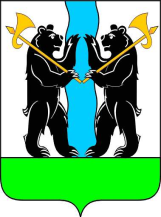 М У Н И Ц И П А Л Ь Н Ы Й С О В Е Т                     Ярославского муниципального района   шестого созываР Е Ш Е Н И Е25.12.2017	№97Об утверждении проектов соглашений о передаче осуществления части полномочийв сфере культуры на 2018 год В соответствии с частью 4 статьи 15 Федерального закона от 6 октября 2003 года № 131-ФЗ «Об общих принципах организации местного самоуправления в Российской Федерации», МУНИЦИПАЛЬНЫЙ СОВЕТ ЯРОСЛАВСКОГО МУНИЦИПАЛЬНОГО РАЙОНА РЕШИЛ: 1. Утвердить проект Соглашения о передаче осуществления части полномочий в сфере культуры Администрацией городского поселения Лесная поляна Ярославского муниципального района Администрации Ярославского муниципального района согласно приложению 1.2. Утвердить проект Соглашения о передаче осуществления части полномочий в сфере культуры Администрацией Заволжского сельского поселения Ярославского муниципального района Администрации Ярославского муниципального района  согласно приложению 2.3. Утвердить проект Соглашения о передаче осуществления части полномочий в сфере культуры Администрацией Ивняковского сельского поселения Ярославского муниципального района Администрации Ярославского муниципального района согласно приложению 3.4. Утвердить проект Соглашения о передаче осуществления части полномочий в сфере культуры Администрацией Карабихского сельского поселения Ярославского муниципального района Администрации Ярославского муниципального района согласно приложению 4.5. Утвердить проект Соглашения о передаче осуществления части полномочий в сфере культуры Администрацией Кузнечихинского сельского поселения Ярославского муниципального района Администрации Ярославского муниципального района согласно приложению 5.6. Утвердить проект Соглашения о передаче осуществления части полномочий в сфере культуры Администрацией Курбского сельского поселения Ярославского муниципального района Администрации Ярославского муниципального района согласно приложению 6.7. Утвердить проект Соглашения о передаче осуществления части полномочий в сфере культуры Администрацией Некрасовского сельского поселения Ярославского муниципального района Администрации Ярославского муниципального района согласно приложению 7.8. Утвердить проект Соглашения о передаче осуществления части полномочий в сфере культуры Администрацией Туношенского сельского поселения Ярославского муниципального района Администрации Ярославского муниципального района согласно приложению 8.9. Опубликовать решение в газете «Ярославский агрокурьер».10. Контроль за исполнением настоящего решения возложить на постоянную комиссию Муниципального Совета Ярославского муниципального района шестого созыва по регламенту, этике, нормотворчеству, обеспечению депутатской деятельности, социальной политике и вопросам местного самоуправления.11. Решение вступает в силу со дня его официального опубликования.  Глава Ярославского                                  Председатель Муниципального Советамуниципального района                         Ярославского муниципального района_________________Н.В. Золотников       ___________________ Ю.А.Лазарев      «___»_________________ 2017 года        «___»_________________ 2017 года      Заместитель Главы Администрации ЯМРпо социальной политикеАдминистрации ЯМР______________ Е.В.Мартышкина«____»________201_ г.Начальник Управления финансов исоциально-экономического развитияАдминистрации ЯМР______________ Ю.С. Грибанова«____»________201_ г.Начальник управления правового обеспеченияи муниципального заказаАдминистрации ЯМР_______________ О.Ю. Килипченко«____»_________201_ г.Рассылка:В дело-1Газета-1Прокуратура -1сайтФинансово-экономическое обоснование к проекту решения «Об утверждении проектов соглашений о передаче осуществления части полномочийв сфере культуры на 2018 год»Проекты соглашений о передаче осуществления части полномочий в сфере культуры на 2018 год разработаны в целях создания эффективной системы управления культурой на территории Ярославского муниципального района, обеспечения социально-трудовых прав сотрудников учреждений культуры городского и сельских поселений Ярославского муниципального района.Общий объем межбюджетных трансфертов на 2018 год составляет 1 289 973,92 руб. Распределение средств по поселениям производится исходя из численности населения на основании единой методики, которая является составной частью заключаемых соглашений..Численность населения Ярославского района составляет 62411 чел., таким образом, стоимость исполнения полномочий в расчете на одного человека составляет 20,67 руб. Плановый объем межбюджетных трансфертов на исполнение полномочий в разрезе поселений составит:Пояснительная записка
к проекту решения Муниципального Совета Ярославского муниципального района «Об утверждении проектов соглашений о передаче осуществления части полномочий в сфере культуры на 2018 год»Частью 4 статьи 15 Федерального закона от 06.10.2003 № 131 – ФЗ «Об общих принципах организации местного самоуправления в Российской Федерации» предусмотрено право органов местного самоуправления муниципального района заключать соглашения с органами местного самоуправления отдельных поселений, входящих в состав муниципального района, о передаче им осуществления части своих полномочий по решению вопросов местного значения за счет межбюджетных трансфертов, предоставляемых из бюджета муниципального района в бюджеты соответствующих поселений в соответствии с Бюджетным кодексом Российской Федерации.Порядок заключения соглашений определяется Уставом муниципального образования и (или) нормативными правовыми актами представительного органа муниципального образования.В части 3 статьи 5 Устава Ярославского муниципального района закреплены положения, касающиеся возможности заключения указанных соглашений и необходимых элементов, которые должны быть указаны в соглашениях о передаче полномочий. Предлагаемый проект решения разработан в соответствии с положениями части 4 статьи 15 Федерального закона от 6 октября 2003 года № 131 - ФЗ, решением Муниципального Совета Ярославского муниципального района от 22 декабря 2014 года № 27 «Об утверждении Порядка заключения соглашений о передаче отдельных полномочий по решению вопросов местного значения между органами местного самоуправления ЯМР и органами местного самоуправления городского и сельских поселений, входящих в состав ЯМР» и реализует право органов местного самоуправления заключать соответствующие соглашения с органами местного самоуправления отдельных поселений, входящих в состав муниципального района.По всем существенным условиям Соглашений между сторонами достигнута договоренность.Приложение 1к решению Муниципального Совета ЯМРот «25» 12. 2017    №97Утверждено решением                                                Утверждено решениемМуниципального Совета                                             Муниципального Советагородского поселения Лесная Поляна                       Ярославского муниципального районаот ________________ № _________                            от_________________№ ____________Председатель Муниципального Совета                      Председатель Муниципального Советагородского поселения Лесная Поляна                         Ярославского муниципального района___________________ (А.Л. Овчинников)                  ___________________(Ю.А. Лазарев)Соглашениео передаче осуществления части полномочий в сфере культурыАдминистрацией городского поселения Лесная поляна
Ярославского муниципального района
Администрации Ярославского муниципального районаг. Ярославль	от «__»_________ 20__ годаГлава Ярославского муниципального района Золотников Николай Владимирович, действующий на основании Устава Ярославского муниципального района, с одной стороны, и Глава городского поселения Лесная поляна Вьюнов Сергей Дмитриевич, действующий на основании Устава городского поселения Лесная поляна, с другой стороны, руководствуясь частью 4 статьи 15 Федерального закона от 06 октября 2003 года № 131 - ФЗ «Об общих принципах организации местного самоуправления в Российской Федерации» (далее – Федеральный закон), заключили Соглашение о нижеследующем:1. Общие положенияАдминистрация поселения передает, а Администрация муниципального района принимает к осуществлению часть полномочий в сфере культуры в соответствии с пунктом 2.1 настоящего Соглашения.Передача полномочий производится в интересах социально-экономического развития поселения и с учетом возможности эффективного их осуществления органами местного самоуправления муниципального района.Для осуществления полномочий Администрация поселения из бюджета поселения предоставляет бюджету муниципального района межбюджетные трансферты, определяемые в соответствии с пунктом 3.1 настоящего Соглашения.2. Перечень полномочий, подлежащих передачеАдминистрация поселения передает, а Администрация муниципального района принимает осуществление следующих полномочий по вопросам местного значения в сфере культуры: разработка целевых, перспективных, годовых планов и комплексных программ развития и сохранения культуры района с учетом интересов жителей поселения, организация районных конкурсов, праздников, фестивалей и иных творческих проектов с привлечением коллективов и участников художественной самодеятельности поселений;согласование структуры и штатного расписания учреждений культуры поселения;согласование предложений о создании, реорганизации, ликвидации и лицензировании учреждений культуры;согласование и представление к назначению работников учреждений культуры;проведение мероприятий профессионального развития и повышения квалификации работников культуры, оказание методико-консультационной, практической помощи;координация и методическое руководство деятельности учреждений культуры в целях проведения государственной политики в сфере культуры, решение творческих проблем и вопросов;обеспечение участия в областном, межрегиональном, всероссийском культурном сотрудничестве;установление базовых окладов, гарантированных коэффициентов и прочих дополнительных выплат работникам учреждений культуры поселения;участие в осуществлении правового регулирования (подготовка обоснования расходной части бюджета поселения при его формировании и последующих корректировках по отрасли культуры, составление договоров и соглашений, подготовка проектов муниципальных правовых актов по вопросам культуры); определение целей и приоритетов в развитии отдельных видов культурной деятельности, народного творчества и образования в сфере культуры;контроль за своевременным предоставлением показателей, характеризующих состояние сферы культуры поселения и предоставление указанных данных органам государственной власти в установленном порядке, проведение сравнительного анализа и мониторинга, сбор и обработка предоставляемых данных.Организация исполнения полномочий Администрацией муниципального района осуществляется во взаимодействии с органами государственной власти, органами местного самоуправления, другими учреждениями и организациями муниципального района.3. Межбюджетные трансферты, направляемые на осуществление 
передаваемых полномочийРасчет межбюджетных трансфертов, осуществляется на основе нормативов установленных для осуществления полномочий указанных в п. 2.1. настоящего Соглашения в соответствии с порядком предоставления межбюджетных трансфертов необходимых для осуществления переданных полномочий в городском поселении Лесная поляна согласно приложению.Предоставление межбюджетных трансфертов осуществляется в пределах бюджетных ассигнований и лимитов бюджетных обязательств на цели, указанные в Соглашении.Размер межбюджетных трансфертов для осуществления полномочий устанавливается в сумме 57 170 (пятьдесят семь тысяч сто семьдесят) руб. 50 коп. 4. Права и обязанности сторонАдминистрация поселения:Перечисляет Администрации муниципального района финансовые средства в виде межбюджетных трансфертов, направляемых на осуществление переданных по настоящему Соглашению полномочий, в порядке, установленном пунктами 3.1-3.2 настоящего Соглашения.Предоставляет Администрации муниципального района необходимую информацию, материалы и документы, связанные с осуществлением переданных полномочий.Оказывает содействие Администрации муниципального района в разрешении вопросов, связанных с осуществлением переданных полномочий поселения.Осуществляет контроль за исполнением Администрацией муниципального района переданных ей полномочий в соответствии с пунктом 2.1. настоящего Соглашения, а также за целевым использованием финансовых средств, предоставленных на эти цели. В случае выявления нарушений направляет обязательные для исполнения Администрацией муниципального района письменные требования об устранении выявленных нарушений в месячный срок с момента уведомления.Запрашивает в установленном порядке у Администрации муниципального района необходимую информацию, материалы и документы, связанные с осуществлением переданных полномочий, в том числе об использовании финансовых средств.В период действия настоящего Соглашения не вправе осуществлять полномочия, переданные Администрации муниципального района.Администрация муниципального района:Осуществляет переданные ей Администрацией поселения полномочия в соответствии с пунктом 2.1 настоящего Соглашения и действующим законодательством в пределах, выделенных на эти цели финансовых средств.Обеспечивает выполнение Указа Президента РФ от 7 мая 2012 года № 597 «О мероприятиях по реализации государственной социальной политики» в части доведения средней заработной платы работников сферы культуры до уровня, принятого данным Указом. Рассматривает представленные Администрацией поселения требования об устранении выявленных нарушений со стороны Администрации муниципального района по реализации переданных Администрацией поселения полномочий, не позднее чем в месячный срок (если в требовании не указан иной срок) принимает меры по устранению нарушений и незамедлительно сообщает об этом Администрации поселения.Ежеквартально, не позднее 20 числа месяца, следующего за отчетным периодом, представляет Администрации поселения отчет об использовании финансовых средств для исполнения переданных по настоящему Соглашению полномочий.В случае невозможности надлежащего исполнения переданных полномочий Администрация муниципального района сообщает об этом в письменной форме Администрации поселения. Администрация поселения рассматривает такое сообщение в течение 15 дней с момента его поступления.Срок осуществления полномочий и основания прекращения настоящего соглашенияНастоящее Соглашение действует с 1 января 2018 года до 31 декабря 2018 года.Передаваемые по настоящему Соглашению полномочия осуществляются Администрацией муниципального района в период действия настоящего Соглашения, и прекращаются вместе с прекращением срока действия настоящего Соглашения.Действие настоящего Соглашения может быть прекращено досрочно (до истечения срока его действия):По взаимному соглашению Сторон, выраженному в оформленном надлежащим образом Соглашении о расторжении настоящего Соглашения.В одностороннем порядке настоящее Соглашения расторгается в случае:изменения действующего законодательства Российской Федерации, Ярославской области, в связи с которым выполнение условий настоящего Соглашения Сторонами становится невозможным;неисполнения или ненадлежащего исполнения одной из Сторон своих обязательств в соответствии с настоящим Соглашением;по причине объективно сложившихся условий, в результате которых осуществление передаваемых по настоящему Соглашению полномочий становится невозможным либо крайне обременительным для одной или для обеих Сторон.В судебном порядке на основании решения суда.Уведомление о расторжении настоящего Соглашения в одностороннем порядке направляется соответствующей Стороной другой Стороне не менее чем за 30 дней.В случае расторжения Соглашения в виду его неисполнения или ненадлежащего исполнения одной из Сторон, другая Сторона вправе требовать уплату неустойки в размере 1 % от суммы межбюджетных трансфертов за отчетный год, выделяемых из бюджета поселения на осуществление переданных полномочий, а также возмещения понесенных убытков в части, не покрытой неустойкой.Администрация муниципального района несет ответственность за осуществление переданных ей полномочий в той мере, в какой эти полномочия обеспечены финансовыми средствами.Расторжение Соглашения влечет за собой возврат перечисленных сумм межбюджетных трансфертов, за вычетом фактических расходов, подтвержденных документально, в течение 30 дней с момента подписания Соглашения о расторжении или получения письменного уведомления о расторжении Соглашения.6. Заключительные положенияПо вопросам, не урегулированным в настоящем Соглашении, Стороны руководствуются действующим законодательством Российской Федерации и Ярославской области.Все уведомления, заявления и сообщения направляются Сторонами в письменной форме.Изменение норм действующего законодательства Российской Федерации и Ярославской области по вопросам связанным с реализацией настоящего Соглашения должно находить своевременное отражение в содержании настоящего Соглашения.Все споры и разногласия, которые могут возникнуть между Сторонами по настоящему Соглашению, разрешаются ими путем переговоров либо в рамках иной процедуры досудебного урегулирования споров и разногласий, в том числе с привлечением третьей стороны. При отсутствии возможности урегулирования споров в порядке переговоров, споры подлежат рассмотрению в суде в соответствии с действующим законодательством Российской Федерации.Настоящее Соглашение составлено в двух экземплярах, имеющих одинаковую юридическую силу, по одному экземпляру для каждой из Сторон.7. Реквизиты сторон.ПодписиПРИЛОЖЕНИЕк Соглашению о передаче осуществления части полномочий в сфере культуры Администрацией городского поселения Лесная поляна
Ярославского муниципального района Администрации Ярославского муниципального районаПорядок предоставления межбюджетных трансфертов, предоставляемых из бюджета городского поселения Лесная поляна Ярославского муниципального района районному бюджету Ярославского муниципального района на осуществление части полномочий поселений в сфере культуры1. Настоящий Порядок устанавливает порядок определения ежегодного объема межбюджетных трансфертов, предоставляемых из бюджета городского поселения Лесная поляна Ярославского муниципального района районному бюджету Ярославского муниципального на осуществление части полномочий поселений в сфере культуры.2. Предоставление межбюджетных трансфертов осуществляется в пределах бюджетных ассигнований и лимитов бюджетных обязательств на цели, указанные в Соглашении о передаче осуществления части полномочий в сфере культуры Администрацией городского поселения Лесная поляна Ярославского муниципального района Администрации Ярославского муниципального района.3. Размер межбюджетных трансфертов определяется в соответствии с Методикой расчета межбюджетных трансфертов, предоставляемых из бюджета городского поселения Лесная поляна Ярославского муниципального района районному бюджету Ярославского муниципального района на осуществление части полномочий поселений в сфере культуры (прилагается).4. Межбюджетные трансферты равными частями ежеквартально не позднее 15-го числа месяца перечисляются из бюджета городского поселения Лесная поляна Ярославского муниципального района в районный бюджет Ярославского муниципального района.5. Администрация Ярославского муниципального района не позднее 20-го числа месяца, следующего за отчетным периодом, направляет в администрацию городского поселения Лесная поляна Ярославского муниципального района отчет о расходах районного бюджета Ярославского муниципального района, источником финансового обеспечения которых являются межбюджетные трансферты, предоставленные бюджетом городского поселения Лесная поляна Ярославского муниципального района.6. Администрация Ярославского муниципального района несет ответственность за нецелевое использование межбюджетных трансфертов и достоверность отчетности, представляемой в соответствии с пунктом 5 настоящего Порядка.7. При установлении отсутствия потребности Ярославского муниципального района в межбюджетных трансфертах, их остаток либо часть остатка подлежит возврату в доход бюджета городского поселения Лесная поляна Ярославского муниципального района.ПРИЛОЖЕНИЕк Порядку предоставления межбюджетных трансфертов, предоставляемых из бюджетов городского поселения Лесная поляна Ярославского муниципального района районному бюджету Ярославского муниципального района на осуществление части полномочий поселений в сфере культурыМетодика расчета межбюджетных трансфертов,
предоставляемых из бюджета городского поселения Лесная поляна
Ярославского муниципального района районному бюджету
Ярославского муниципального района на осуществление
части полномочий поселений в сфере культурыОбъем межбюджетных трансфертов рассчитывается исходя из потребности Ярославского муниципального района в средствах на исполнение передаваемых полномочий, который определяется следующим образом:S мбт. = S оп. + S мз., где: S мбт. – размер  межбюджетных трансфертов на оплату труда работников, непосредственно осуществляющих переданные полномочия, и материальные затраты, необходимые для осуществления переданных полномочий;S оп. – сумма расходов на оплату труда в год работников непосредственно осуществляющего функции по переданным полномочиям, определяемая по формуле:S оп. = ФОТ мес. х Е х Кмгде: ФОТ мес. – фонд оплаты труда работников в месяц;Е – коэффициент начислений на оплату труда в соответствии с законодательством Российской Федерации в размере 1,302 (30,2%  начисления на выплаты по оплате труда работников);Км – количество месяцев (12);S мз. – материальные затраты, которые определяются исходя из потребности в приобретении материальных запасов, основных средств, расходов на услуги связи, оплату коммунальных услуг и т.д. Приложение 2к решению Муниципального Совета ЯМРот «25»12.2017  № 97Утверждено решением                                                Утверждено решениемМуниципального Совета                                             Муниципального СоветаЗаволжского сельского поселения                              Ярославского муниципального районаот ________________ № _________                            от_________________№ ____________Председатель Муниципального Совета                     Председатель Муниципального СоветаЗаволжского     сельского    поселения                       Ярославского муниципального района___________________ (К.В. Староверов)                   ____________________(Ю.А. Лазарев)Соглашениео передаче осуществления части полномочий в сфере культурыАдминистрацией Заволжского сельского поселения
Ярославского муниципального района
Администрации Ярославского муниципального районаг. Ярославль	от «__»_________ 20__ годаГлава Ярославского муниципального района Золотников Николай Владимирович, действующий на основании Устава Ярославского муниципального района, с одной стороны, и Глава Заволжского сельского поселения Ашастина Наталия Ивановна, действующая на основании Устава Заволжского сельского поселения, с другой стороны, руководствуясь частью 4 статьи 15 Федерального закона от 06 октября 2003 года № 131 - ФЗ «Об общих принципах организации местного самоуправления в Российской Федерации» (далее – Федеральный закон), заключили Соглашение о нижеследующем:1. Общие положенияАдминистрация поселения передает, а Администрация муниципального района принимает к осуществлению часть полномочий в сфере культуры в соответствии с пунктом 2.1 настоящего Соглашения.Передача полномочий производится в интересах социально-экономического развития поселения и с учетом возможности эффективного их осуществления органами местного самоуправления муниципального района.Для осуществления полномочий Администрация поселения из бюджета поселения предоставляет бюджету муниципального района межбюджетные трансферты, определяемые в соответствии с пунктом 3.1 настоящего Соглашения.2. Перечень полномочий, подлежащих передачеАдминистрация поселения передает, а Администрация муниципального района принимает осуществление следующих полномочий по вопросам местного значения в сфере культуры: разработка целевых, перспективных, годовых планов и комплексных программ развития и сохранения культуры района с учетом интересов жителей поселения, организация районных конкурсов, праздников, фестивалей и иных творческих проектов с привлечением коллективов и участников художественной самодеятельности поселений;согласование структуры и штатного расписания учреждений культуры поселения;согласование предложений о создании, реорганизации, ликвидации и лицензировании учреждений культуры;согласование и представление к назначению работников учреждений культуры;проведение мероприятий профессионального развития и повышения квалификации работников культуры, оказание методико-консультационной, практической помощи;координация и методическое руководство деятельности учреждений культуры в целях проведения государственной политики в сфере культуры, решение творческих проблем и вопросов;обеспечение участия в областном, межрегиональном, всероссийском культурном сотрудничестве;установление базовых окладов, гарантированных коэффициентов и прочих дополнительных выплат работникам учреждений культуры поселения;участие в осуществлении правового регулирования (подготовка обоснования расходной части бюджета поселения при его формировании и последующих корректировках по отрасли культуры, составление договоров и соглашений, подготовка проектов муниципальных правовых актов по вопросам культуры); определение целей и приоритетов в развитии отдельных видов культурной деятельности, народного творчества и образования в сфере культуры;контроль за своевременным предоставлением показателей, характеризующих состояние сферы культуры поселения и предоставление указанных данных органам государственной власти в установленном порядке, проведение сравнительного анализа и мониторинга, сбор и обработка предоставляемых данных.Организация исполнения полномочий Администрацией муниципального района осуществляется во взаимодействии с органами государственной власти, органами местного самоуправления, другими учреждениями и организациями муниципального района.3. Межбюджетные трансферты, направляемые на осуществление 
передаваемых полномочийРасчет межбюджетных трансфертов, осуществляется на основе нормативов установленных для осуществления полномочий указанных в п. 2.1. настоящего Соглашения в соответствии с порядком предоставления межбюджетных трансфертов необходимых для осуществления переданных полномочий в Заволжском сельском поселении согласно приложению.Предоставление межбюджетных трансфертов осуществляется в пределах бюджетных ассигнований и лимитов бюджетных обязательств на цели, указанные в Соглашении.Размер межбюджетных трансфертов для осуществления полномочий устанавливается в сумме 223 163 (двести двадцать три тысячи сто шестьдесят три) руб. 36 коп. 4. Права и обязанности сторонАдминистрация поселения:Перечисляет Администрации муниципального района финансовые средства в виде межбюджетных трансфертов, направляемых на осуществление переданных по настоящему Соглашению полномочий, в порядке, установленном пунктами 3.1-3.2 настоящего Соглашения.Предоставляет Администрации муниципального района необходимую информацию, материалы и документы, связанные с осуществлением переданных полномочий.Оказывает содействие Администрации муниципального района в разрешении вопросов, связанных с осуществлением переданных полномочий поселения.Осуществляет контроль за исполнением Администрацией муниципального района переданных ей полномочий в соответствии с пунктом 2.1. настоящего Соглашения, а также за целевым использованием финансовых средств, предоставленных на эти цели. В случае выявления нарушений направляет обязательные для исполнения Администрацией муниципального района письменные требования об устранении выявленных нарушений в месячный срок с момента уведомления.Запрашивает в установленном порядке у Администрации муниципального района необходимую информацию, материалы и документы, связанные с осуществлением переданных полномочий, в том числе об использовании финансовых средств.В период действия настоящего Соглашения не вправе осуществлять полномочия, переданные Администрации муниципального района.Администрация муниципального района:Осуществляет переданные ей Администрацией поселения полномочия в соответствии с пунктом 2.1 настоящего Соглашения и действующим законодательством в пределах, выделенных на эти цели финансовых средств.Обеспечивает выполнение Указа Президента РФ от 7 мая 2012 года № 597 «О мероприятиях по реализации государственной социальной политики» в части доведения средней заработной платы работников сферы культуры до уровня, принятого данным Указом. Рассматривает представленные Администрацией поселения требования об устранении выявленных нарушений со стороны Администрации муниципального района по реализации переданных Администрацией поселения полномочий, не позднее чем в месячный срок (если в требовании не указан иной срок) принимает меры по устранению нарушений и незамедлительно сообщает об этом Администрации поселения.Ежеквартально, не позднее 20 числа месяца, следующего за отчетным периодом, представляет Администрации поселения отчет об использовании финансовых средств для исполнения переданных по настоящему Соглашению полномочий.В случае невозможности надлежащего исполнения переданных полномочий Администрация муниципального района сообщает об этом в письменной форме Администрации поселения. Администрация поселения рассматривает такое сообщение в течение 15 дней с момента его поступления.5.Срок осуществления полномочий и основания прекращения настоящего соглашенияНастоящее Соглашение действует с 1 января 2018 года до 31 декабря 2018 года.Передаваемые по настоящему Соглашению полномочия осуществляются Администрацией муниципального района в период действия настоящего Соглашения, и прекращаются вместе с прекращением срока действия настоящего Соглашения.Действие настоящего Соглашения может быть прекращено досрочно (до истечения срока его действия):по взаимному соглашению Сторон, выраженному в оформленном надлежащим образом Соглашении о расторжении настоящего Соглашения.в одностороннем порядке настоящее Соглашения расторгается в случае:изменения действующего законодательства Российской Федерации, Ярославской области, в связи с которым выполнение условий настоящего Соглашения Сторонами становится невозможным;неисполнения или ненадлежащего исполнения одной из Сторон своих обязательств в соответствии с настоящим Соглашением;по причине объективно сложившихся условий, в результате которых осуществление передаваемых по настоящему Соглашению полномочий становится невозможным либо крайне обременительным для одной или для обеих Сторон.в судебном порядке на основании решения суда.Уведомление о расторжении настоящего Соглашения в одностороннем порядке направляется соответствующей Стороной другой Стороне не менее чем за 30 дней.В случае расторжения Соглашения в виду его неисполнения или ненадлежащего исполнения одной из Сторон, другая Сторона вправе требовать уплату неустойки в размере 1 % от суммы межбюджетных трансфертов за отчетный год, выделяемых из бюджета поселения на осуществление переданных полномочий, а также возмещения понесенных убытков в части, не покрытой неустойкой.Администрация муниципального района несет ответственность за осуществление переданных ей полномочий в той мере, в какой эти полномочия обеспечены финансовыми средствами.Расторжение Соглашения влечет за собой возврат перечисленных сумм межбюджетных трансфертов, за вычетом фактических расходов, подтвержденных документально, в течение 30 дней с момента подписания Соглашения о расторжении или получения письменного уведомления о расторжении Соглашения.6. Заключительные положенияПо вопросам, не урегулированным в настоящем Соглашении, Стороны руководствуются действующим законодательством Российской Федерации и Ярославской области.Все уведомления, заявления и сообщения направляются Сторонами в письменной форме.Изменение норм действующего законодательства Российской Федерации и Ярославской области по вопросам связанным с реализацией настоящего Соглашения должно находить своевременное отражение в содержании настоящего Соглашения.Все споры и разногласия, которые могут возникнуть между Сторонами по настоящему Соглашению, разрешаются ими путем переговоров либо в рамках иной процедуры досудебного урегулирования споров и разногласий, в том числе с привлечением третьей стороны. При отсутствии возможности урегулирования споров в порядке переговоров, споры подлежат рассмотрению в суде в соответствии с действующим законодательством Российской Федерации.Настоящее Соглашение составлено в двух экземплярах, имеющих одинаковую юридическую силу, по одному экземпляру для каждой из Сторон.ПРИЛОЖЕНИЕк Соглашению о передаче осуществления части полномочий в сфере культуры Администрацией Заволжского сельского поселения Ярославского муниципального района Администрации Ярославского муниципального районаПорядок предоставления межбюджетных трансфертов, предоставляемых из бюджета Заволжского сельского поселения Ярославского муниципального района районному бюджету Ярославского муниципального района на осуществление части полномочий поселений в сфере культуры1. Настоящий Порядок устанавливает порядок определения ежегодного объема межбюджетных трансфертов, предоставляемых из бюджета Заволжского сельского поселения Ярославского муниципального района районному бюджету Ярославского муниципального на осуществление части полномочий поселений в сфере культуры.2. Предоставление межбюджетных трансфертов осуществляется в пределах бюджетных ассигнований и лимитов бюджетных обязательств на цели, указанные в Соглашении о передаче осуществления части полномочий в сфере культуры Администрацией Заволжского сельского поселения Ярославского муниципального района Администрации Ярославского муниципального района.3. Размер межбюджетных трансфертов определяется в соответствии с Методикой расчета межбюджетных трансфертов, предоставляемых из бюджета Заволжского сельского поселения Ярославского муниципального района районному бюджету Ярославского муниципального района на осуществление части полномочий поселений в сфере культуры (прилагается).4. Межбюджетные трансферты равными частями ежеквартально не позднее 15-го числа месяца перечисляются из бюджета Заволжского сельского поселения Ярославского муниципального района в районный бюджет Ярославского муниципального района.5. Администрация Ярославского муниципального района не позднее 20-го числа месяца, следующего за отчетным периодом, направляет в администрацию Заволжского сельского поселения Ярославского муниципального района отчет о расходах районного бюджета Ярославского муниципального района, источником финансового обеспечения которых являются межбюджетные трансферты, предоставленные бюджетом Заволжского сельского поселения Ярославского муниципального района.6. Администрация Ярославского муниципального района несет ответственность за нецелевое использование межбюджетных трансфертов и достоверность отчетности, представляемой в соответствии с пунктом 5 настоящего Порядка.7. При установлении отсутствия потребности Ярославского муниципального района в межбюджетных трансфертах, их остаток либо часть остатка подлежит возврату в доход бюджета Заволжского сельского поселения Ярославского муниципального района.ПРИЛОЖЕНИЕк Порядку предоставления межбюджетных трансфертов, предоставляемых из бюджетов Заволжского сельского поселения Ярославского муниципального района районному бюджету Ярославского муниципального района на осуществление части полномочий поселений в сфере культурыМетодика расчета межбюджетных трансфертов,
предоставляемых из бюджета Заволжского сельского поселения
Ярославского муниципального района районному бюджету
Ярославского муниципального района на осуществление
части полномочий поселений в сфере культурыОбъем межбюджетных трансфертов рассчитывается исходя из потребности Ярославского муниципального района в средствах на исполнение передаваемых полномочий, который определяется следующим образом:S мбт. = S оп. + S мз., где: S мбт. – размер  межбюджетных трансфертов на оплату труда работников, непосредственно осуществляющих переданные полномочия, и материальные затраты, необходимые для осуществления переданных полномочий;S оп. – сумма расходов на оплату труда в год работников непосредственно осуществляющего функции по переданным полномочиям, определяемая по формуле:S оп. = ФОТ мес. х Е х Кмгде: ФОТ мес. – фонд оплаты труда работников в месяц;Е – коэффициент начислений на оплату труда в соответствии с законодательством Российской Федерации в размере 1,302 (30,2%  начисления на выплаты по оплате труда работников);Км – количество месяцев (12);S мз. – материальные затраты, которые определяются исходя из потребности в приобретении материальных запасов, основных средств, расходов на услуги связи, оплату коммунальных услуг и т.д. Приложение 3к решению Муниципального Совета ЯМРот « 25 »12.2017   № 97Утверждено решением                                                Утверждено решениемМуниципального Совета                                             Муниципального СоветаИвняковского сельского поселения                           Ярославского муниципального районаот ________________ № _________                            от_________________№ ____________Председатель Муниципального Совета                      Председатель Муниципального СоветаИвняковского     сельского    поселения                      Ярославского муниципального района___________________ (М.В. Нефедова)                     ___________________(Ю.А. Лазарев)Соглашениео передаче осуществления части полномочий в сфере культурыАдминистрацией Ивняковского сельского поселения
Ярославского муниципального района
Администрации Ярославского муниципального районаг. Ярославль	от «__»_____ 20__ годаГлава Ярославского муниципального района Золотников Николай Владимирович, действующий на основании Устава Ярославского муниципального района, с одной стороны, и Глава Ивняковского сельского поселения Цуренкова Ирина Ивановна, действующая на основании Устава Ивняковского сельского поселения, с другой стороны, руководствуясь частью 4 статьи 15 Федерального закона от 6 октября 2003 года № 131 - ФЗ «Об общих принципах организации местного самоуправления в Российской Федерации» (далее – Федеральный закон), заключили Соглашение о нижеследующем:1. Общие положения1.1Администрация поселения передает, а Администрация муниципального района принимает к осуществлению часть полномочий в сфере культуры в соответствии с пунктом 2.1 настоящего Соглашения.1.2Передача полномочий производится в интересах социально-экономического развития поселения и с учетом возможности эффективного их осуществления органами местного самоуправления муниципального района.1.3Для осуществления полномочий Администрация поселения из бюджета поселения предоставляет бюджету муниципального района межбюджетные трансферты, определяемые в соответствии с пунктом 3.1 настоящего Соглашения.2. Перечень полномочий, подлежащих передаче2.1Администрация поселения передает, а Администрация муниципального района принимает осуществление следующих полномочий по вопросам местного значения в сфере культуры: разработка целевых, перспективных, годовых планов и комплексных программ развития и сохранения культуры района с учетом интересов жителей поселения, организация районных конкурсов, праздников, фестивалей и иных творческих проектов с привлечением коллективов и участников художественной самодеятельности поселений;согласование структуры и штатного расписания учреждений культуры поселения;согласование предложений о создании, реорганизации, ликвидации и лицензировании учреждений культуры;согласование и представление к назначению работников учреждений культуры;проведение мероприятий профессионального развития и повышения квалификации работников культуры, оказание методико-консультационной, практической помощи;координация и методическое руководство деятельности учреждений культуры в целях проведения государственной политики в сфере культуры, решение творческих проблем и вопросов;обеспечение участия в областном, межрегиональном, всероссийском культурном сотрудничестве;установление базовых окладов, гарантированных коэффициентов и прочих дополнительных выплат работникам учреждений культуры поселения;участие в осуществлении правового регулирования (подготовка обоснования расходной части бюджета поселения при его формировании и последующих корректировках по отрасли культуры, составление договоров и соглашений, подготовка проектов муниципальных правовых актов по вопросам культуры); определение целей и приоритетов в развитии отдельных видов культурной деятельности, народного творчества и образования в сфере культуры;контроль за своевременным предоставлением показателей, характеризующих состояние сферы культуры поселения и предоставление указанных данных органам государственной власти в установленном порядке, проведение сравнительного анализа и мониторинга, сбор и обработка предоставляемых данных.          2.2. Организация исполнения полномочий Администрацией муниципального района осуществляется во взаимодействии с органами государственной власти, органами местного самоуправления, другими учреждениями и организациями муниципального района.3. Межбюджетные трансферты, направляемые на осуществление 
передаваемых полномочий3.1. Расчет межбюджетных трансфертов, осуществляется на основе нормативов установленных для осуществления полномочий указанных в п. 2.1. настоящего Соглашения в соответствии с порядком предоставления межбюджетных трансфертов необходимых для осуществления переданных полномочий в Ивняковском сельском поселении согласно приложению.3.2. Предоставление межбюджетных трансфертов осуществляется в пределах бюджетных ассигнований и лимитов бюджетных обязательств на цели, указанные в Соглашении.3.3. Размер межбюджетных трансфертов для осуществления полномочий устанавливается в сумме 181225 (сто восемьдесят одна тысяча рублей двести двадцать пять) руб. 93 коп. 4. Права и обязанности сторон4.1Администрация поселения:4.1.1. Перечисляет Администрации муниципального района финансовые средства в виде межбюджетных трансфертов, направляемых на осуществление переданных по настоящему Соглашению полномочий, в порядке, установленном пунктами 3.1-3.2 настоящего Соглашения.4.1.2.Предоставляет Администрации муниципального района необходимую информацию, материалы и документы, связанные с осуществлением переданных полномочий.4.1.3. Оказывает содействие Администрации муниципального района в разрешении вопросов, связанных с осуществлением переданных полномочий поселения.4.1.4.Осуществляет контроль за исполнением Администрацией муниципального района переданных ей полномочий в соответствии с пунктом 2.1. настоящего Соглашения, а также за целевым использованием финансовых средств, предоставленных на эти цели. В случае выявления нарушений направляет обязательные для исполнения Администрацией муниципального района письменные требования об устранении выявленных нарушений в месячный срок с момента уведомления.4.1.5.Запрашивает в установленном порядке у Администрации муниципального района необходимую информацию, материалы и документы, связанные с осуществлением переданных полномочий, в том числе об использовании финансовых средств.4.1.6.В период действия настоящего Соглашения не вправе осуществлять полномочия, переданные Администрации муниципального района.4.2.Администрация муниципального района:Осуществляет переданные ей Администрацией поселения полномочия в соответствии с пунктом 2.1 настоящего Соглашения и действующим законодательством в пределах, выделенных на эти цели финансовых средств.Обеспечивает выполнение Указа Президента РФ от 7 мая 2012 года № 597 "О мероприятиях по реализации государственной социальной политики" в части доведения средней заработной платы работников сферы культуры до уровня, принятого данным Указом. Рассматривает представленные Администрацией поселения требования об устранении выявленных нарушений со стороны Администрации муниципального района по реализации переданных Администрацией поселения полномочий, не позднее чем в месячный срок (если в требовании не указан иной срок) принимает меры по устранению нарушений и незамедлительно сообщает об этом Администрации поселения.Ежеквартально, не позднее 20 числа месяца, следующего за отчетным периодом, представляет Администрации поселения отчет об использовании финансовых средств для исполнения переданных по настоящему Соглашению полномочий.В случае невозможности надлежащего исполнения переданных полномочий Администрация муниципального района сообщает об этом в письменной форме Администрации поселения. Администрация поселения рассматривает такое сообщение в течение 15 дней с момента его поступления.Срок осуществления полномочий и основания прекращения настоящего соглашенияНастоящее Соглашение действует с 1 января 2018 года до 31 декабря 2018 года.Передаваемые по настоящему Соглашению полномочия осуществляются Администрацией муниципального района в период действия настоящего Соглашения, и прекращаются вместе с прекращением срока действия настоящего Соглашения.Действие настоящего Соглашения может быть прекращено досрочно (до истечения срока его действия):по взаимному соглашению Сторон, выраженному в оформленном надлежащим образом Соглашении о расторжении настоящего Соглашения.в одностороннем порядке настоящее Соглашения расторгается в случае:изменения действующего законодательства Российской Федерации, Ярославской области, в связи с которым выполнение условий настоящего Соглашения Сторонами становится невозможным;неисполнения или ненадлежащего исполнения одной из Сторон своих обязательств в соответствии с настоящим Соглашением;по причине объективно сложившихся условий, в результате которых осуществление передаваемых по настоящему Соглашению полномочий становится невозможным либо крайне обременительным для одной или для обеих Сторон.в судебном порядке на основании решения суда.Уведомление о расторжении настоящего Соглашения в одностороннем порядке направляется соответствующей Стороной другой Стороне не менее чем за 30 дней.В случае расторжения Соглашения в виду его неисполнения или ненадлежащего исполнения одной из Сторон, другая Сторона вправе требовать уплату неустойки в размере 1 % от суммы межбюджетных трансфертов за отчетный год, выделяемых из бюджета поселения на осуществление переданных полномочий, а также возмещения понесенных убытков в части, не покрытой неустойкой.Администрация муниципального района несет ответственность за осуществление переданных ей полномочий в той мере, в какой эти полномочия обеспечены финансовыми средствами.Расторжение Соглашения влечет за собой возврат перечисленных сумм межбюджетных трансфертов, за вычетом фактических расходов, подтвержденных документально, в течение 30 дней с момента подписания Соглашения о расторжении или получения письменного уведомления о расторжении Соглашения.6. Заключительные положенияПо вопросам, не урегулированным в настоящем Соглашении, Стороны руководствуются действующим законодательством Российской Федерации и Ярославской области.Все уведомления, заявления и сообщения направляются Сторонами в письменной форме.Изменение норм действующего законодательства Российской Федерации и Ярославской области по вопросам связанным с реализацией настоящего Соглашения должно находить своевременное отражение в содержании настоящего Соглашения.Все споры и разногласия, которые могут возникнуть между Сторонами по настоящему Соглашению, разрешаются ими путем переговоров либо в рамках иной процедуры досудебного урегулирования споров и разногласий, в том числе с привлечением третьей стороны. При отсутствии возможности урегулирования споров в порядке переговоров, споры подлежат рассмотрению в суде в соответствии с действующим законодательством Российской Федерации.Настоящее Соглашение составлено в двух экземплярах, имеющих одинаковую юридическую силу, по одному экземпляру для каждой из Сторон.ПРИЛОЖЕНИЕк Соглашению о передаче осуществления части полномочий в сфере культуры Администрацией Ивняковского сельского поселения
Ярославского муниципального района Администрации Ярославского муниципального районаПорядок предоставления межбюджетных трансфертов, предоставляемых из бюджетов Ивняковского сельского поселения Ярославского муниципального района районному бюджету Ярославского муниципального района на осуществление части полномочий поселений в сфере культуры1. Настоящий Порядок устанавливает порядок определения ежегодного объема межбюджетных трансфертов, предоставляемых из бюджета Ивняковского сельского поселения Ярославского муниципального района районному бюджету Ярославского муниципального на осуществление части полномочий поселений в сфере культуры.2. Предоставление межбюджетных трансфертов осуществляется в пределах бюджетных ассигнований и лимитов бюджетных обязательств на цели, указанные в Соглашении о передаче осуществления части полномочий в сфере культуры Администрацией Ивняковского сельского поселения Ярославского муниципального района Администрации Ярославского муниципального района.3. Размер межбюджетных трансфертов определяется в соответствии с Методикой расчета межбюджетных трансфертов, предоставляемых из бюджета Ивняковского сельского поселения Ярославского муниципального района районному бюджету Ярославского муниципального района на осуществление части полномочий поселений в сфере культуры (прилагается).4. Межбюджетные трансферты равными частями ежеквартально не позднее 15-го числа месяца перечисляются из бюджета Ивняковского сельского поселения Ярославского муниципального района в районный бюджет Ярославского муниципального района.5. Администрация Ярославского муниципального района не позднее 20-го числа месяца, следующего за отчетным периодом, направляет в администрацию Ивняковского сельского поселения Ярославского муниципального района отчет о расходах районного бюджета Ярославского муниципального района, источником финансового обеспечения которых являются межбюджетные трансферты, предоставленные бюджетом Ивняковского сельского поселения Ярославского муниципального района.6. Администрация Ярославского муниципального района несет ответственность за нецелевое использование межбюджетных трансфертов и достоверность отчетности, представляемой в соответствии с пунктом 5 настоящего Порядка.7. При установлении отсутствия потребности Ярославского муниципального района в межбюджетных трансфертах, их остаток либо часть остатка подлежит возврату в доход бюджета Ивняковского сельского поселения Ярославского муниципального района.ПРИЛОЖЕНИЕк Порядку предоставления межбюджетных трансфертов, предоставляемых из бюджетов Ивняковского сельского поселения Ярославского муниципального района районному бюджету Ярославского муниципального района на осуществление части полномочий поселений в сфере культурыМетодика расчета межбюджетных трансфертов,
предоставляемых из бюджета Ивняковского сельского поселения
Ярославского муниципального района районному бюджету
Ярославского муниципального района на осуществление
части полномочий поселений в сфере культурыОбъем межбюджетных трансфертов рассчитывается исходя из потребности Ярославского муниципального района в средствах на исполнение передаваемых полномочий, который определяется следующим образом:S мбт. = S оп. + S мз., где: S мбт. – размер  межбюджетных трансфертов на оплату труда работников, непосредственно осуществляющих переданные полномочия, и материальные затраты, необходимые для осуществления переданных полномочий;S оп. – сумма расходов на оплату труда в год работников непосредственно осуществляющего функции по переданным полномочиям, определяемая по формуле:S оп. = ФОТ мес. х Е х Кмгде: ФОТ мес. – фонд оплаты труда работников в месяц;Е – коэффициент начислений на оплату труда в соответствии с законодательством Российской Федерации в размере 1,302 (30,2%  начисления на выплаты по оплате труда работников);Км – количество месяцев (12);S мз. – материальные затраты, которые определяются исходя из потребности в приобретении материальных запасов, основных средств, расходов на услуги связи, оплату коммунальных услуг и т.д. Приложение 4к решению Муниципального Совета ЯМРот « 25 »12.2017 № 97Утверждено решением                                                Утверждено решениемМуниципального Совета                                             Муниципального СоветаКарабихского сельского поселения                            Ярославского муниципального районаот ________________ № _________                            от_________________№ ____________Председатель Муниципального Совета                      Председатель Муниципального СоветаКарабихского     сельского    поселения                      Ярославского муниципального района___________________ (Д.С. Шибаев)                          ____________________(Ю.А. Лазарев)Соглашениео передаче осуществления части полномочий в сфере культурыАдминистрацией Карабихского сельского поселенияЯрославского муниципального районаАдминистрации Ярославского муниципального районаг. Ярославль	от «__»________ 20_ годаГлава Ярославского муниципального района Золотников Николай Владимирович, действующий на основании Устава Ярославского муниципального района, с одной стороны, и Глава Карабихского сельского поселения Шатский Андрей Валентинович, действующий на основании Устава Карабихского сельского поселения, с другой стороны, руководствуясь частью 4 статьи 15 Федерального закона от 06 октября 2003 года № 131 - ФЗ «Об общих принципах организации местного самоуправления в Российской Федерации» (далее – Федеральный закон), заключили Соглашение о нижеследующем:1. Общие положенияАдминистрация поселения передает, а Администрация муниципального района принимает к осуществлению часть полномочий в сфере культуры в соответствии с пунктом 2.1 настоящего Соглашения.Передача полномочий производится в интересах социально-экономического развития поселения и с учетом возможности эффективного их осуществления органами местного самоуправления муниципального района.Для осуществления полномочий Администрация поселения из бюджета поселения предоставляет бюджету муниципального района межбюджетные трансферты, определяемые в соответствии с пунктом 3.1 настоящего Соглашения.2. Перечень полномочий, подлежащих передаче          2.1. Администрация поселения передает, а Администрация муниципального района принимает осуществление следующих полномочий по вопросам местного значения в сфере культуры: разработка целевых, перспективных, годовых планов и комплексных программ развития и сохранения культуры района с учетом интересов жителей поселения, организация районных конкурсов, праздников, фестивалей и иных творческих проектов с привлечением коллективов и участников художественной самодеятельности поселений;согласование структуры и штатного расписания учреждений культуры поселения;согласование предложений о создании, реорганизации, ликвидации и лицензировании учреждений культуры;согласование и представление к назначению работников учреждений культуры;проведение мероприятий профессионального развития и повышения квалификации работников культуры, оказание методико-консультационной, практической помощи;координация и методическое руководство деятельности учреждений культуры в целях проведения государственной политики в сфере культуры, решение творческих проблем и вопросов;обеспечение участия в областном, межрегиональном, всероссийском культурном сотрудничестве;установление базовых окладов, гарантированных коэффициентов и прочих дополнительных выплат работникам учреждений культуры поселения;участие в осуществлении правового регулирования (подготовка обоснования расходной части бюджета поселения при его формировании и последующих корректировках по отрасли культуры, составление проектов договоров и соглашений, подготовка проектов муниципальных правовых актов по вопросам культуры); определение целей и приоритетов в развитии отдельных видов культурной деятельности, народного творчества и образования в сфере культуры;контроль за своевременным предоставлением показателей, характеризующих состояние сферы культуры поселения и предоставление указанных данных органам государственной власти в установленном порядке, проведение сравнительного анализа и мониторинга, сбор и обработка предоставляемых данных.2.2. Организация исполнения полномочий Администрацией муниципального района осуществляется во взаимодействии с органами государственной власти, органами местного самоуправления, другими учреждениями и организациями муниципального района.3. Межбюджетные трансферты, направляемые на осуществление 
передаваемых полномочий3.1. Расчет межбюджетных трансфертов, осуществляется на основе нормативов установленных для осуществления полномочий указанных в п. 2.1. настоящего Соглашения в соответствии с порядком предоставления межбюджетных трансфертов, необходимых для осуществления переданных полномочий в Карабихском сельском поселении согласно приложению.3.2. Предоставление межбюджетных трансфертов осуществляется в пределах бюджетных ассигнований и лимитов бюджетных обязательств на цели, указанные в Соглашении.3.3.Размер межбюджетных трансфертов для осуществления полномочий устанавливается в сумме 298 481 (двести девяносто восемь тысяч четыреста восемьдесят один) руб. 25 коп. 4. Права и обязанности сторон4.1.Администрация поселения:Перечисляет Администрации муниципального района финансовые средства в виде межбюджетных трансфертов, направляемых на осуществление переданных по настоящему Соглашению полномочий, в порядке, установленном пунктами 3.1-3.2 настоящего Соглашения.Предоставляет Администрации муниципального района необходимую информацию, материалы и документы, связанные с осуществлением переданных полномочий.Оказывает содействие Администрации муниципального района в разрешении вопросов, связанных с осуществлением переданных полномочий поселения.Осуществляет контроль за исполнением Администрацией муниципального района переданных ей полномочий в соответствии с пунктом 2.1. настоящего Соглашения, а также за целевым использованием финансовых средств, предоставленных на эти цели. В случае выявления нарушений направляет обязательные для исполнения Администрацией муниципального района письменные требования об устранении выявленных нарушений в месячный срок с момента уведомления.Запрашивает в установленном порядке у Администрации муниципального района необходимую информацию, материалы и документы, связанные с осуществлением переданных полномочий, в том числе об использовании финансовых средств.В период действия настоящего Соглашения не вправе осуществлять полномочия, переданные Администрации муниципального района.4.2. Администрация муниципального района:Осуществляет переданные ей Администрацией поселения полномочия в соответствии с пунктом 2.1 настоящего Соглашения и действующим законодательством в пределах, выделенных на эти цели финансовых средств.Обеспечивает выполнение Указа Президента РФ от 7 мая 2012 года № 597 "О мероприятиях по реализации государственной социальной политики" в части доведения средней заработной платы работников сферы культуры до уровня, принятого данным Указом. Рассматривает представленные Администрацией поселения требования об устранении выявленных нарушений со стороны Администрации муниципального района по реализации переданных Администрацией поселения полномочий, не позднее чем в месячный срок (если в требовании не указан иной срок) принимает меры по устранению нарушений и незамедлительно сообщает об этом Администрации поселения.Ежеквартально, не позднее 20 числа месяца, следующего за отчетным периодом, представляет Администрации поселения отчет об использовании финансовых средств для исполнения переданных по настоящему Соглашению полномочий.В случае невозможности надлежащего исполнения переданных полномочий Администрация муниципального района сообщает об этом в письменной форме Администрации поселения. Администрация поселения рассматривает такое сообщение в течение 15 дней с момента его поступления.5. Срок осуществления полномочий и основания прекращения настоящего соглашенияНастоящее Соглашение действует с 1 января 2018 года до 31 декабря 2018 года.Передаваемые по настоящему Соглашению полномочия осуществляются Администрацией муниципального района в период действия настоящего Соглашения, и прекращаются вместе с прекращением срока действия настоящего Соглашения.Действие настоящего Соглашения может быть прекращено досрочно (до истечения срока его действия):по взаимному соглашению Сторон, выраженному в оформленном надлежащим образом Соглашении о расторжении настоящего Соглашения.в одностороннем порядке настоящее Соглашения расторгается в случае:изменения действующего законодательства Российской Федерации, Ярославской области, в связи с которым выполнение условий настоящего Соглашения Сторонами становится невозможным;неисполнения или ненадлежащего исполнения одной из Сторон своих обязательств в соответствии с настоящим Соглашением;по причине объективно сложившихся условий, в результате которых осуществление передаваемых по настоящему Соглашению полномочий становится невозможным либо крайне обременительным для одной или для обеих Сторон.в судебном порядке на основании решения суда.Уведомление о расторжении настоящего Соглашения в одностороннем порядке направляется соответствующей Стороной другой Стороне не менее чем за 30 дней.В случае расторжения Соглашения в виду его неисполнения или ненадлежащего исполнения одной из Сторон, другая Сторона вправе требовать уплату неустойки в размере 1 % от суммы межбюджетных трансфертов за отчетный год, выделяемых из бюджета поселения на осуществление переданных полномочий, а также возмещения понесенных убытков в части, не покрытой неустойкой.Администрация муниципального района несет ответственность за осуществление переданных ей полномочий в той мере, в какой эти полномочия обеспечены финансовыми средствами.Расторжение Соглашения влечет за собой возврат перечисленных сумм межбюджетных трансфертов, за вычетом фактических расходов, подтвержденных документально, в течение 30 дней с момента подписания Соглашения о расторжении или получения письменного уведомления о расторжении Соглашения.6. Заключительные положенияПо вопросам, не урегулированным в настоящем Соглашении, Стороны руководствуются действующим законодательством Российской Федерации и Ярославской области.Все уведомления, заявления и сообщения направляются Сторонами в письменной форме.Изменение норм действующего законодательства Российской Федерации и Ярославской области по вопросам связанным с реализацией настоящего Соглашения должно находить своевременное отражение в содержании настоящего Соглашения.Все споры и разногласия, которые могут возникнуть между Сторонами по настоящему Соглашению, разрешаются ими путем переговоров либо в рамках иной процедуры досудебного урегулирования споров и разногласий, в том числе с привлечением третьей стороны. При отсутствии возможности урегулирования споров в порядке переговоров, споры подлежат рассмотрению в суде в соответствии с действующим законодательством Российской Федерации.Настоящее Соглашение составлено в двух экземплярах, имеющих одинаковую юридическую силу, по одному экземпляру для каждой из Сторон.7. Реквизиты сторон.ПРИЛОЖЕНИЕк Соглашению о передаче осуществления части полномочий в сфере культуры Администрацией Карабихского сельского поселения
Ярославского муниципального района Администрации Ярославского муниципального районаПорядок предоставления межбюджетных трансфертов, предоставляемых из бюджетов Карабихского сельского поселения Ярославского муниципального района районному бюджету Ярославского муниципального района на осуществление части полномочий поселений в сфере культуры1. Настоящий Порядок устанавливает порядок определения ежегодного объема межбюджетных трансфертов, предоставляемых из бюджета Карабихского сельского поселения Ярославского муниципального района районному бюджету Ярославского муниципального на осуществление части полномочий поселений в сфере культуры.2. Предоставление межбюджетных трансфертов осуществляется в пределах бюджетных ассигнований и лимитов бюджетных обязательств на цели, указанные в Соглашении о передаче осуществления части полномочий в сфере культуры Администрацией Карабихского сельского поселения Ярославского муниципального района Администрации Ярославского муниципального района.3. Размер межбюджетных трансфертов определяется в соответствии с Методикой расчета межбюджетных трансфертов, предоставляемых из бюджета Карабихского сельского поселения Ярославского муниципального района районному бюджету Ярославского муниципального района на осуществление части полномочий поселений в сфере культуры (прилагается).4. Межбюджетные трансферты равными частями ежеквартально не позднее 15-го числа месяца перечисляются из бюджета Карабихского сельского поселения Ярославского муниципального района в районный бюджет Ярославского муниципального района.5. Администрация Ярославского муниципального района не позднее 20-го числа месяца, следующего за отчетным периодом, направляет в администрацию Карабихского сельского поселения Ярославского муниципального района отчет о расходах районного бюджета Ярославского муниципального района, источником финансового обеспечения которых являются межбюджетные трансферты, предоставленные бюджетом Карабихского сельского поселения Ярославского муниципального района.6. Администрация Ярославского муниципального района несет ответственность за нецелевое использование межбюджетных трансфертов и достоверность отчетности, представляемой в соответствии с пунктом 5 настоящего Порядка.7. При установлении отсутствия потребности Ярославского муниципального района в межбюджетных трансфертах, их остаток либо часть остатка подлежит возврату в доход бюджета Карабихского сельского поселения Ярославского муниципального района.ПРИЛОЖЕНИЕк Порядку предоставления межбюджетных трансфертов, предоставляемых из бюджетов Карабихского сельского поселения Ярославского муниципального района районному бюджету Ярославского муниципального района на осуществление части полномочий поселений в сфере культурыМетодика расчета межбюджетных трансфертов,
предоставляемых из бюджета Карабихского сельского поселения
Ярославского муниципального района районному бюджету
Ярославского муниципального района на осуществление
части полномочий поселений в сфере культурыОбъем межбюджетных трансфертов рассчитывается исходя из потребности Ярославского муниципального района в средствах на исполнение передаваемых полномочий, который определяется следующим образом:S мбт. = S оп. + S мз., где: S мбт. – размер  межбюджетных трансфертов на оплату труда работников, непосредственно осуществляющих переданные полномочия, и материальные затраты, необходимые для осуществления переданных полномочий;S оп. – сумма расходов на оплату труда в год работников непосредственно осуществляющего функции по переданным полномочиям, определяемая по формуле:S оп. = ФОТ мес. х Е х Кмгде: ФОТ мес. – фонд оплаты труда работников в месяц;Е – коэффициент начислений на оплату труда в соответствии с законодательством Российской Федерации в размере 1,302 (30,2%  начисления на выплаты по оплате труда работников);Км – количество месяцев (12);S мз. – материальные затраты, которые определяются исходя из потребности в приобретении материальных запасов, основных средств, расходов на услуги связи, оплату коммунальных услуг и т.д. Приложение 5к решению Муниципального Совета ЯМРот « 25 »12.2017   № 97Утверждено решением                                                Утверждено решениемМуниципального Совета                                             Муниципального СоветаКузнечихинского сельского поселения                      Ярославского муниципального районаот ________________ № _________                            от_________________№ ____________Председатель Муниципального Совета                      Председатель Муниципального СоветаКузнечихинского     сельского    поселения                Ярославского муниципального района___________________ (А.А. Корсаков)                        ___________________(Ю.А. Лазарев)Соглашениео передаче осуществления части полномочий в сфере культурыАдминистрацией Кузнечихинского сельского поселения Ярославского муниципального района Администрации Ярославского муниципального районаг. Ярославль	от «__»_________ 20__ годаГлава Ярославского муниципального района Золотников Николай Владимирович, действующий на основании Устава Ярославского муниципального района, с одной стороны, и И.о. Главы Кузнечихинского сельского поселения Белозеров Александр Викторович, действующий на основании Устава Кузнечихинского сельского поселения, с другой стороны, руководствуясь частью 4 статьи 15 Федерального закона от 6 октября 2003 года № 131 - ФЗ «Об общих принципах организации местного самоуправления в Российской Федерации» (далее – Федеральный закон), заключили Соглашение о нижеследующем:1. Общие положенияАдминистрация поселения передает, а Администрация муниципального района принимает к осуществлению часть полномочий в сфере культуры в соответствии с пунктом 2.1 настоящего Соглашения.Передача полномочий производится в интересах социально-экономического развития поселения и с учетом возможности эффективного их осуществления органами местного самоуправления муниципального района.Для осуществления полномочий Администрация поселения из бюджета поселения предоставляет бюджету муниципального района межбюджетные трансферты, определяемые в соответствии с пунктом 3.1 настоящего Соглашения.2. Перечень полномочий, подлежащих передаче2.1.Администрация поселения передает, а Администрация муниципального района принимает осуществление следующих полномочий по вопросам местного значения в сфере культуры: разработка целевых, перспективных, годовых планов и комплексных программ развития и сохранения культуры района с учетом интересов жителей поселения, организация районных конкурсов, праздников, фестивалей и иных творческих проектов с привлечением коллективов и участников художественной самодеятельности поселений;согласование структуры и штатного расписания учреждений культуры поселения;согласование предложений о создании, реорганизации, ликвидации и лицензировании учреждений культуры;согласование и представление к назначению работников учреждений культуры;проведение мероприятий профессионального развития и повышения квалификации работников культуры, оказание методико-консультационной, практической помощи;координация и методическое руководство деятельности учреждений культуры в целях проведения государственной политики в сфере культуры, решение творческих проблем и вопросов;обеспечение участия в областном, межрегиональном, всероссийском культурном сотрудничестве;установление базовых окладов, гарантированных коэффициентов и прочих дополнительных выплат работникам учреждений культуры поселения;участие в осуществлении правового регулирования (подготовка обоснования расходной части бюджета поселения при его формировании и последующих корректировках по отрасли культуры, составление договоров и соглашений, подготовка проектов муниципальных правовых актов по вопросам культуры); определение целей и приоритетов в развитии отдельных видов культурной деятельности, народного творчества и образования в сфере культуры;контроль за своевременным предоставлением показателей, характеризующих состояние сферы культуры поселения и предоставление указанных данных органам государственной власти в установленном порядке, проведение сравнительного анализа и мониторинга, сбор и обработка предоставляемых данных.2.2.Организация исполнения полномочий Администрацией муниципального района осуществляется во взаимодействии с органами государственной власти, органами местного самоуправления, другими учреждениями и организациями муниципального района.3. Межбюджетные трансферты, направляемые на осуществление 
передаваемых полномочий3.1. Расчет межбюджетных трансфертов, осуществляется на основе нормативов установленных для осуществления полномочий указанных в п. 2.1. настоящего Соглашения в соответствии с порядком предоставления межбюджетных трансфертов необходимых для осуществления переданных полномочий в Кузнечихинском сельском поселении согласно приложению.3.2. Предоставление межбюджетных трансфертов осуществляется в пределах бюджетных ассигнований и лимитов бюджетных обязательств на цели, указанные в Соглашении.3.3. Размер межбюджетных трансфертов для осуществления полномочий устанавливается в сумме 211 547 (двести одиннадцать тысяч пятьсот сорок семь) руб. 37 коп. 4. Права и обязанности сторон4.1.  Администрация поселения:Перечисляет Администрации муниципального района финансовые средства в виде межбюджетных трансфертов, направляемых на осуществление переданных по настоящему Соглашению полномочий, в порядке, установленном пунктами 3.1-3.2 настоящего Соглашения.Предоставляет Администрации муниципального района необходимую информацию, материалы и документы, связанные с осуществлением переданных полномочий.Оказывает содействие Администрации муниципального района в разрешении вопросов, связанных с осуществлением переданных полномочий поселения.Осуществляет контроль за исполнением Администрацией муниципального района переданных ей полномочий в соответствии с пунктом 2.1. настоящего Соглашения, а также за целевым использованием финансовых средств, предоставленных на эти цели. В случае выявления нарушений направляет обязательные для исполнения Администрацией муниципального района письменные требования об устранении выявленных нарушений в месячный срок с момента уведомления.Запрашивает в установленном порядке у Администрации муниципального района необходимую информацию, материалы и документы, связанные с осуществлением переданных полномочий, в том числе об использовании финансовых средств.В период действия настоящего Соглашения не вправе осуществлять полномочия, переданные Администрации муниципального района.4.2.  Администрация муниципального района:Осуществляет переданные ей Администрацией поселения полномочия в соответствии с пунктом 2.1 настоящего Соглашения и действующим законодательством в пределах, выделенных на эти цели финансовых средств.Обеспечивает выполнение Указа Президента РФ от 7 мая 2012 года № 597 «О мероприятиях по реализации государственной социальной политики» в части доведения средней заработной платы работников сферы культуры до уровня, принятого данным Указом. Рассматривает представленные Администрацией поселения требования об устранении выявленных нарушений со стороны Администрации муниципального района по реализации переданных Администрацией поселения полномочий, не позднее чем в месячный срок (если в требовании не указан иной срок) принимает меры по устранению нарушений и незамедлительно сообщает об этом Администрации поселения.Ежеквартально, не позднее 20 числа месяца, следующего за отчетным периодом, представляет Администрации поселения отчет об использовании финансовых средств для исполнения переданных по настоящему Соглашению полномочий.В случае невозможности надлежащего исполнения переданных полномочий Администрация муниципального района сообщает об этом в письменной форме Администрации поселения. Администрация поселения рассматривает такое сообщение в течение 15 дней с момента его поступления.5.  Срок осуществления полномочий и основания прекращения настоящего соглашенияНастоящее Соглашение действует с 1 января 2018 года до 31 декабря 2018 года.Передаваемые по настоящему Соглашению полномочия осуществляются Администрацией муниципального района в период действия настоящего Соглашения, и прекращаются вместе с прекращением срока действия настоящего Соглашения.Действие настоящего Соглашения может быть прекращено досрочно (до истечения срока его действия):по взаимному соглашению Сторон, выраженному в оформленном надлежащим образом Соглашении о расторжении настоящего Соглашения.в одностороннем порядке настоящее Соглашения расторгается в случае:изменения действующего законодательства Российской Федерации, Ярославской области, в связи с которым выполнение условий настоящего Соглашения Сторонами становится невозможным;неисполнения или ненадлежащего исполнения одной из Сторон своих обязательств в соответствии с настоящим Соглашением;по причине объективно сложившихся условий, в результате которых осуществление передаваемых по настоящему Соглашению полномочий становится невозможным либо крайне обременительным для одной или для обеих Сторон.в судебном порядке на основании решения суда.Уведомление о расторжении настоящего Соглашения в одностороннем порядке направляется соответствующей Стороной другой Стороне не менее чем за 30 дней.В случае расторжения Соглашения в виду его неисполнения или ненадлежащего исполнения одной из Сторон, другая Сторона вправе требовать уплату неустойки в размере 1 % от суммы межбюджетных трансфертов за отчетный год, выделяемых из бюджета поселения на осуществление переданных полномочий, а также возмещения понесенных убытков в части, не покрытой неустойкой.Администрация муниципального района несет ответственность за осуществление переданных ей полномочий в той мере, в какой эти полномочия обеспечены финансовыми средствами.Расторжение Соглашения влечет за собой возврат перечисленных сумм межбюджетных трансфертов, за вычетом фактических расходов, подтвержденных документально, в течение 30 дней с момента подписания Соглашения о расторжении или получения письменного уведомления о расторжении Соглашения.6. Заключительные положенияПо вопросам, не урегулированным в настоящем Соглашении, Стороны руководствуются действующим законодательством Российской Федерации и Ярославской области.Все уведомления, заявления и сообщения направляются Сторонами в письменной форме.Изменение норм действующего законодательства Российской Федерации и Ярославской области по вопросам связанным с реализацией настоящего Соглашения должно находить своевременное отражение в содержании настоящего Соглашения.Все споры и разногласия, которые могут возникнуть между Сторонами по настоящему Соглашению, разрешаются ими путем переговоров либо в рамках иной процедуры досудебного урегулирования споров и разногласий, в том числе с привлечением третьей стороны. При отсутствии возможности урегулирования споров в порядке переговоров, споры подлежат рассмотрению в суде в соответствии с действующим законодательством Российской Федерации.Настоящее Соглашение составлено в двух экземплярах, имеющих одинаковую юридическую силу, по одному экземпляру для каждой из Сторон.7. Реквизиты сторон.ПодписиПРИЛОЖЕНИЕк Соглашению о передаче осуществления части полномочий в сфере культуры Администрацией Кузнечихинского сельского поселения
Ярославского муниципального района Администрации Ярославского муниципального районаПорядок предоставления межбюджетных трансфертов, предоставляемых из бюджетов Кузнечихинского сельского поселения Ярославского муниципального района районному бюджету Ярославского муниципального района на осуществление части полномочий поселений в сфере культуры1. Настоящий Порядок устанавливает порядок определения ежегодного объема межбюджетных трансфертов, предоставляемых из бюджета Кузнечихинского сельского поселения Ярославского муниципального района районному бюджету Ярославского муниципального на осуществление части полномочий поселений в сфере культуры.2. Предоставление межбюджетных трансфертов осуществляется в пределах бюджетных ассигнований и лимитов бюджетных обязательств на цели, указанные в Соглашении о передаче осуществления части полномочий в сфере культуры Администрацией Кузнечихинского сельского поселения Ярославского муниципального района Администрации Ярославского муниципального района.3. Размер межбюджетных трансфертов определяется в соответствии с Методикой расчета межбюджетных трансфертов, предоставляемых из бюджета Кузнечихинского сельского поселения Ярославского муниципального района районному бюджету Ярославского муниципального района на осуществление части полномочий поселений в сфере культуры (прилагается).4. Межбюджетные трансферты равными частями ежеквартально не позднее 15-го числа месяца перечисляются из бюджета городского поселения Кузнечихинского сельского поселения Ярославского муниципального района в районный бюджет Ярославского муниципального района.5. Администрация Ярославского муниципального района не позднее 20-го числа месяца, следующего за отчетным периодом, направляет в Администрацию Кузнечихинского сельского поселения Ярославского муниципального района отчет о расходах районного бюджета Ярославского муниципального района, источником финансового обеспечения которых являются межбюджетные трансферты, предоставленные бюджетом Кузнечихинского сельского поселения Ярославского муниципального района.6. Администрация Ярославского муниципального района несет ответственность за нецелевое использование межбюджетных трансфертов и достоверность отчетности, представляемой в соответствии с пунктом 5 настоящего Порядка.7. При установлении отсутствия потребности Ярославского муниципального района в межбюджетных трансфертах, их остаток либо часть остатка подлежит возврату в доход бюджета Кузнечихинского сельского поселения Ярославского муниципального района.ПРИЛОЖЕНИЕк Порядку предоставления межбюджетных трансфертов, предоставляемых из бюджетов Кузнечихинского сельского поселения Ярославского муниципального района районному бюджету Ярославского муниципального района на осуществление части полномочий поселений в сфере культурыМетодика расчета межбюджетных трансфертов,
предоставляемых из бюджета Кузнечихинского сельского поселения
Ярославского муниципального района районному бюджету
Ярославского муниципального района на осуществление
части полномочий поселений в сфере культурыОбъем межбюджетных трансфертов рассчитывается исходя из потребности Ярославского муниципального района в средствах на исполнение передаваемых полномочий, который определяется следующим образом:S мбт. = S оп. + S мз., где: S мбт. – размер  межбюджетных трансфертов на оплату труда работников, непосредственно осуществляющих переданные полномочия, и материальные затраты, необходимые для осуществления переданных полномочий;S оп. – сумма расходов на оплату труда в год работников непосредственно осуществляющего функции по переданным полномочиям, определяемая по формуле:S оп. = ФОТ мес. х Е х Кмгде: ФОТ мес. – фонд оплаты труда работников в месяц;Е – коэффициент начислений на оплату труда в соответствии с законодательством Российской Федерации в размере 1,302 (30,2%  начисления на выплаты по оплате труда работников);Км – количество месяцев (12);S мз. – материальные затраты, которые определяются исходя из потребности в приобретении материальных запасов, основных средств, расходов на услуги связи, оплату коммунальных услуг и т.д. Приложение 6к решению Муниципального Совета ЯМРот «25 »12.2017   № 97Утверждено решением                                                Утверждено решениемМуниципального Совета                                             Муниципального СоветаКурбского сельского поселения                                 Ярославского муниципального районаот ________________ № _________                            от_________________№ ____________Председатель Муниципального Совета                      Председатель Муниципального СоветаКурбского  сельского  поселения                                Ярославского муниципального района___________________ (Н.В. Никитин)                        ____________________(Ю.А. Лазарев)Соглашениео передаче осуществления части полномочий в сфере культурыАдминистрацией Курбского сельского поселения
Ярославского муниципального района
Администрации Ярославского муниципального района г. Ярославль	от «__»_________ 20__ годаГлава Ярославского муниципального района Золотников Николай Владимирович, действующий на основании Устава Ярославского муниципального района, с одной стороны, и Глава Курбского сельского поселения Королев Евгений Константинович, действующий на основании Устава Курбского сельского поселения, с другой стороны, руководствуясь частью 4 статьи 15 Федерального закона от 06 октября 2003 года № 131 - ФЗ «Об общих принципах организации местного самоуправления в Российской Федерации» (далее – Федеральный закон), заключили Соглашение о нижеследующем:1. Общие положенияАдминистрация поселения передает, а Администрация муниципального района принимает к осуществлению часть полномочий в сфере культуры в соответствии с пунктом 2.1 настоящего Соглашения.Передача полномочий производится в интересах социально-экономического развития поселения и с учетом возможности эффективного их осуществления органами местного самоуправления муниципального района.Для осуществления полномочий Администрация поселения из бюджета поселения предоставляет бюджету муниципального района межбюджетные трансферты, определяемые в соответствии с пунктом 3.1 настоящего Соглашения.2. Перечень полномочий, подлежащих передачеАдминистрация поселения передает, а Администрация муниципального района принимает осуществление следующих полномочий по вопросам местного значения в сфере культуры: разработка целевых, перспективных, годовых планов и комплексных программ развития и сохранения культуры района с учетом интересов жителей поселения, организация районных конкурсов, праздников, фестивалей и иных творческих проектов с привлечением коллективов и участников художественной самодеятельности поселений;согласование структуры и штатного расписания учреждений культуры поселения;согласование предложений о создании, реорганизации, ликвидации и лицензировании учреждений культуры;согласование и представление к назначению работников учреждений культуры;проведение мероприятий профессионального развития и повышения квалификации работников культуры, оказание методико-консультационной, практической помощи;координация и методическое руководство деятельности учреждений культуры в целях проведения государственной политики в сфере культуры, решение творческих проблем и вопросов;обеспечение участия в областном, межрегиональном, всероссийском культурном сотрудничестве;установление базовых окладов, гарантированных коэффициентов и прочих дополнительных выплат работникам учреждений культуры поселения;участие в осуществлении правового регулирования (подготовка обоснования расходной части бюджета поселения при его формировании и последующих корректировках по отрасли культуры, составление договоров и соглашений, подготовка проектов муниципальных правовых актов по вопросам культуры); определение целей и приоритетов в развитии отдельных видов культурной деятельности, народного творчества и образования в сфере культуры;контроль за своевременным предоставлением показателей, характеризующих состояние сферы культуры поселения и предоставление указанных данных органам государственной власти в установленном порядке, проведение сравнительного анализа и мониторинга, сбор и обработка предоставляемых данных.Организация исполнения полномочий Администрацией муниципального района осуществляется во взаимодействии с органами государственной власти, органами местного самоуправления, другими учреждениями и организациями муниципального района.3. Межбюджетные трансферты, направляемые на осуществление 
передаваемых полномочийРасчет межбюджетных трансфертов, осуществляется на основе нормативов установленных для осуществления полномочий указанных в п. 2.1. настоящего Соглашения в соответствии с порядком предоставления межбюджетных трансфертов необходимых для осуществления переданных полномочий в Курбском сельском поселении согласно приложению.Предоставление межбюджетных трансфертов осуществляется в пределах бюджетных ассигнований и лимитов бюджетных обязательств на цели, указанные в Соглашении.Размер межбюджетных трансфертов для осуществления полномочий устанавливается в сумме 119 818 (сто девятнадцать тысяч восемьсот восемнадцать) руб. 28 коп. 4. Права и обязанности сторон4.1.  Администрация поселения:Перечисляет Администрации муниципального района финансовые средства в виде межбюджетных трансфертов, направляемых на осуществление переданных по настоящему Соглашению полномочий, в порядке, установленном пунктами 3.1-3.2 настоящего Соглашения.Предоставляет Администрации муниципального района необходимую информацию, материалы и документы, связанные с осуществлением переданных полномочий.Оказывает содействие Администрации муниципального района в разрешении вопросов, связанных с осуществлением переданных полномочий поселения.Осуществляет контроль за исполнением Администрацией муниципального района переданных ей полномочий в соответствии с пунктом 2.1. настоящего Соглашения, а также за целевым использованием финансовых средств, предоставленных на эти цели. В случае выявления нарушений направляет обязательные для исполнения Администрацией муниципального района письменные требования об устранении выявленных нарушений в месячный срок с момента уведомления.Запрашивает в установленном порядке у Администрации муниципального района необходимую информацию, материалы и документы, связанные с осуществлением переданных полномочий, в том числе об использовании финансовых средств.В период действия настоящего Соглашения не вправе осуществлять полномочия, переданные Администрации муниципального района.4.2.  Администрация муниципального района:Осуществляет переданные ей Администрацией поселения полномочия в соответствии с пунктом 2.1 настоящего Соглашения и действующим законодательством в пределах, выделенных на эти цели финансовых средств.Обеспечивает выполнение Указа Президента РФ от 7 мая 2012 года № 597 "О мероприятиях по реализации государственной социальной политики" в части доведения средней заработной платы работников сферы культуры до уровня, принятого данным Указом. Рассматривает представленные Администрацией поселения требования об устранении выявленных нарушений со стороны Администрации муниципального района по реализации переданных Администрацией поселения полномочий, не позднее чем в месячный срок (если в требовании не указан иной срок) принимает меры по устранению нарушений и незамедлительно сообщает об этом Администрации поселения.Ежеквартально, не позднее 20 числа месяца, следующего за отчетным периодом, представляет Администрации поселения отчет об использовании финансовых средств для исполнения переданных по настоящему Соглашению полномочий.В случае невозможности надлежащего исполнения переданных полномочий Администрация муниципального района сообщает об этом в письменной форме Администрации поселения. Администрация поселения рассматривает такое сообщение в течение 15 дней с момента его поступления.5.  Срок осуществления полномочий и основания прекращения настоящего соглашенияНастоящее Соглашение действует с 1 января 2018 года до 31 декабря 2018 года.Передаваемые по настоящему Соглашению полномочия осуществляются Администрацией муниципального района в период действия настоящего Соглашения, и прекращаются вместе с прекращением срока действия настоящего Соглашения.Действие настоящего Соглашения может быть прекращено досрочно (до истечения срока его действия):по взаимному соглашению Сторон, выраженному в оформленном надлежащим образом Соглашении о расторжении настоящего Соглашения.в одностороннем порядке настоящее Соглашения расторгается в случае:изменения действующего законодательства Российской Федерации, Ярославской области, в связи с которым выполнение условий настоящего Соглашения Сторонами становится невозможным;неисполнения или ненадлежащего исполнения одной из Сторон своих обязательств в соответствии с настоящим Соглашением;по причине объективно сложившихся условий, в результате которых осуществление передаваемых по настоящему Соглашению полномочий становится невозможным либо крайне обременительным для одной или для обеих Сторон.в судебном порядке на основании решения суда.Уведомление о расторжении настоящего Соглашения в одностороннем порядке направляется соответствующей Стороной другой Стороне не менее чем за 30 дней.В случае расторжения Соглашения в виду его неисполнения или ненадлежащего исполнения одной из Сторон, другая Сторона вправе требовать уплату неустойки в размере 1 % от суммы межбюджетных трансфертов за отчетный год, выделяемых из бюджета поселения на осуществление переданных полномочий, а также возмещения понесенных убытков в части, не покрытой неустойкой.Администрация муниципального района несет ответственность за осуществление переданных ей полномочий в той мере, в какой эти полномочия обеспечены финансовыми средствами.Расторжение Соглашения влечет за собой возврат перечисленных сумм межбюджетных трансфертов, за вычетом фактических расходов, подтвержденных документально, в течение 30 дней с момента подписания Соглашения о расторжении или получения письменного уведомления о расторжении Соглашения.6. Заключительные положенияПо вопросам, не урегулированным в настоящем Соглашении, Стороны руководствуются действующим законодательством Российской Федерации и Ярославской области.Все уведомления, заявления и сообщения направляются Сторонами в письменной форме.Изменение норм действующего законодательства Российской Федерации и Ярославской области по вопросам связанным с реализацией настоящего Соглашения должно находить своевременное отражение в содержании настоящего Соглашения.Все споры и разногласия, которые могут возникнуть между Сторонами по настоящему Соглашению, разрешаются ими путем переговоров либо в рамках иной процедуры досудебного урегулирования споров и разногласий, в том числе с привлечением третьей стороны. При отсутствии возможности урегулирования споров в порядке переговоров, споры подлежат рассмотрению в суде в соответствии с действующим законодательством Российской Федерации.Настоящее Соглашение составлено в двух экземплярах, имеющих одинаковую юридическую силу, по одному экземпляру для каждой из Сторон.7. Реквизиты сторон.ПодписиПРИЛОЖЕНИЕк Соглашению о передаче осуществления части полномочий в сфере культуры Администрацией Курбского сельского поселения
Ярославского муниципального района Администрации Ярославского муниципального районаПорядок предоставления межбюджетных трансфертов, предоставляемых из бюджетов Курбского сельского поселения Ярославского муниципального района районному бюджету Ярославского муниципального района на осуществление части полномочий поселений в сфере культуры1. Настоящий Порядок устанавливает порядок определения ежегодного объема межбюджетных трансфертов, предоставляемых из бюджета Курбского сельского поселения Ярославского муниципального района районному бюджету Ярославского муниципального на осуществление части полномочий поселений в сфере культуры.2. Предоставление межбюджетных трансфертов осуществляется в пределах бюджетных ассигнований и лимитов бюджетных обязательств на цели, указанные в Соглашении о передаче осуществления части полномочий в сфере культуры Администрацией Курбского сельского поселения Ярославского муниципального района Администрации Ярославского муниципального района.3. Размер межбюджетных трансфертов определяется в соответствии с Методикой расчета межбюджетных трансфертов, предоставляемых из бюджета Курбского сельского поселения Ярославского муниципального района районному бюджету Ярославского муниципального района на осуществление части полномочий поселений в сфере культуры (прилагается).4. Межбюджетные трансферты равными частями ежеквартально не позднее 15-го числа месяца перечисляются из бюджета Курбского сельского поселения Ярославского муниципального района в районный бюджет Ярославского муниципального района.5. Администрация Ярославского муниципального района не позднее 20-го числа месяца, следующего за отчетным периодом, направляет в администрацию Курбского сельского поселения Ярославского муниципального района отчет о расходах районного бюджета Ярославского муниципального района, источником финансового обеспечения которых являются межбюджетные трансферты, предоставленные бюджетом Курбского сельского поселения Ярославского муниципального района.6. Администрация Ярославского муниципального района несет ответственность за нецелевое использование межбюджетных трансфертов и достоверность отчетности, представляемой в соответствии с пунктом 5 настоящего Порядка.7. При установлении отсутствия потребности Ярославского муниципального района в межбюджетных трансфертах, их остаток либо часть остатка подлежит возврату в доход бюджета Курбского сельского поселения Ярославского муниципального района.ПРИЛОЖЕНИЕк Порядку предоставления межбюджетных трансфертов, предоставляемых из бюджетовКурбского сельского поселения Ярославского муниципального района районному бюджету Ярославского муниципального района на осуществление части полномочий поселений в сфере культурыМетодика расчета межбюджетных трансфертов,
предоставляемых из бюджета Курбского сельского поселения
Ярославского муниципального района районному бюджету
Ярославского муниципального района на осуществление
части полномочий поселений в сфере культурыОбъем межбюджетных трансфертов рассчитывается исходя из потребности Ярославского муниципального района в средствах на исполнение передаваемых полномочий, который определяется следующим образом:S мбт. = S оп. + S мз., где: S мбт. – размер  межбюджетных трансфертов на оплату труда работников, непосредственно осуществляющих переданные полномочия, и материальные затраты, необходимые для осуществления переданных полномочий;S оп. – сумма расходов на оплату труда в год работников непосредственно осуществляющего функции по переданным полномочиям, определяемая по формуле:S оп. = ФОТ мес. х Е х Кмгде: ФОТ мес. – фонд оплаты труда работников в месяц;Е – коэффициент начислений на оплату труда в соответствии с законодательством Российской Федерации в размере 1,302 (30,2%  начисления на выплаты по оплате труда работников);Км – количество месяцев (12);S мз. – материальные затраты, которые определяются исходя из потребности в приобретении материальных запасов, основных средств, расходов на услуги связи, оплату коммунальных услуг и т.д. Приложение 7к решению Муниципального Совета ЯМРот « 25 »12.2017  № 97Утверждено решением                                                Утверждено решениемМуниципального Совета                                             Муниципального СоветаНекрасовского сельского поселения                          Ярославского муниципального районаот ________________ № _________                            от_________________№ ____________Председатель Муниципального Совета                     Председатель Муниципального СоветаНекрасовского  сельского  поселения                        Ярославского муниципального района___________________ (Е.В.Фаламеева)                    ____________________(Ю.А. Лазарев)Соглашениео передаче осуществления части полномочий в сфере культурыАдминистрацией Некрасовского сельского поселения Ярославского муниципального района
Администрации Ярославского муниципального районаг. Ярославль	от «__»_________ 20__ годаГлава Ярославского муниципального района Золотников Николай Владимирович, действующий на основании Устава Ярославского муниципального района, с одной стороны, и Глава Некрасовского сельского поселения Почекайло Леонид Борисович, действующий на основании Устава Некрасовского сельского поселения, с другой стороны, руководствуясь частью 4 статьи 15 Федерального закона от 06 октября 2003 года № 131 - ФЗ «Об общих принципах организации местного самоуправления в Российской Федерации» (далее – Федеральный закон), заключили Соглашение о нижеследующем:1. Общие положенияАдминистрация поселения передает, а Администрация муниципального района принимает к осуществлению часть полномочий в сфере культуры в соответствии с пунктом 2.1 настоящего Соглашения.Передача полномочий производится в интересах социально-экономического развития поселения и с учетом возможности эффективного их осуществления органами местного самоуправления муниципального района.Для осуществления полномочий Администрация поселения из бюджета поселения предоставляет бюджету муниципального района межбюджетные трансферты, определяемые в соответствии с пунктом 3.1 настоящего Соглашения.2. Перечень полномочий, подлежащих передачеАдминистрация поселения передает, а Администрация муниципального района принимает осуществление следующих полномочий по вопросам местного значения в сфере культуры: разработка целевых, перспективных, годовых планов и комплексных программ развития и сохранения культуры района с учетом интересов жителей поселения, организация районных конкурсов, праздников, фестивалей и иных творческих проектов с привлечением коллективов и участников художественной самодеятельности поселений;согласование структуры и штатного расписания учреждений культуры поселения;согласование предложений о создании, реорганизации, ликвидации и лицензировании учреждений культуры;согласование и представление к назначению работников учреждений культуры;проведение мероприятий профессионального развития и повышения квалификации работников культуры, оказание методико-консультационной, практической помощи;координация и методическое руководство деятельности учреждений культуры в целях проведения государственной политики в сфере культуры, решение творческих проблем и вопросов;обеспечение участия в областном, межрегиональном, всероссийском культурном сотрудничестве;установление базовых окладов, гарантированных коэффициентов и прочих дополнительных выплат работникам учреждений культуры поселения;участие в осуществлении правового регулирования (подготовка обоснования расходной части бюджета поселения при его формировании и последующих корректировках по отрасли культуры, составление договоров и соглашений, подготовка проектов муниципальных правовых актов по вопросам культуры); определение целей и приоритетов в развитии отдельных видов культурной деятельности, народного творчества и образования в сфере культуры;контроль за своевременным предоставлением показателей, характеризующих состояние сферы культуры поселения и предоставление указанных данных органам государственной власти в установленном порядке, проведение сравнительного анализа и мониторинга, сбор и обработка предоставляемых данных.Организация исполнения полномочий Администрацией муниципального района осуществляется во взаимодействии с органами государственной власти, органами местного самоуправления, другими учреждениями и организациями муниципального района.3. Межбюджетные трансферты, направляемые на осуществление 
передаваемых полномочийРасчет межбюджетных трансфертов, осуществляется на основе нормативов установленных для осуществления полномочий указанных в п. 2.1. настоящего Соглашения в соответствии с порядком предоставления межбюджетных трансфертов необходимых для осуществления переданных полномочий в Некрасовском сельском поселении согласно приложению.Предоставление межбюджетных трансфертов осуществляется в пределах бюджетных ассигнований и лимитов бюджетных обязательств на цели, указанные в Соглашении.Размер межбюджетных трансфертов для осуществления полномочий устанавливается в сумме 66099 (шестьдесят шесть тысяч девяносто девять) руб. 51 коп. 4. Права и обязанности сторон4.1.  Администрация поселения:Перечисляет Администрации муниципального района финансовые средства в виде межбюджетных трансфертов, направляемых на осуществление переданных по настоящему Соглашению полномочий, в порядке, установленном пунктами 3.1-3.2 настоящего Соглашения.Предоставляет Администрации муниципального района необходимую информацию, материалы и документы, связанные с осуществлением переданных полномочий.Оказывает содействие Администрации муниципального района в разрешении вопросов, связанных с осуществлением переданных полномочий поселения.Осуществляет контроль за исполнением Администрацией муниципального района переданных ей полномочий в соответствии с пунктом 2.1. настоящего Соглашения, а также за целевым использованием финансовых средств, предоставленных на эти цели. В случае выявления нарушений направляет обязательные для исполнения Администрацией муниципального района письменные требования об устранении выявленных нарушений в месячный срок с момента уведомления.Запрашивает в установленном порядке у Администрации муниципального района необходимую информацию, материалы и документы, связанные с осуществлением переданных полномочий, в том числе об использовании финансовых средств.В период действия настоящего Соглашения не вправе осуществлять полномочия, переданные Администрации муниципального района.4.2.  Администрация муниципального района:Осуществляет переданные ей Администрацией поселения полномочия в соответствии с пунктом 2.1 настоящего Соглашения и действующим законодательством в пределах, выделенных на эти цели финансовых средств.Обеспечивает выполнение Указа Президента РФ от 7 мая 2012 года № 597 «О мероприятиях по реализации государственной социальной политики» в части доведения средней заработной платы работников сферы культуры до уровня, принятого данным Указом. Рассматривает представленные Администрацией поселения требования об устранении выявленных нарушений со стороны Администрации муниципального района по реализации переданных Администрацией поселения полномочий, не позднее чем в месячный срок (если в требовании не указан иной срок) принимает меры по устранению нарушений и незамедлительно сообщает об этом Администрации поселения.Ежеквартально, не позднее 20 числа месяца, следующего за отчетным периодом, представляет Администрации поселения отчет об использовании финансовых средств для исполнения переданных по настоящему Соглашению полномочий.В случае невозможности надлежащего исполнения переданных полномочий Администрация муниципального района сообщает об этом в письменной форме Администрации поселения. Администрация поселения рассматривает такое сообщение в течение 15 дней с момента его поступления.5.  Срок осуществления полномочий и основания прекращения настоящего соглашенияНастоящее Соглашение действует с 1 января 2018 года до 31 декабря 2018 года.Передаваемые по настоящему Соглашению полномочия осуществляются Администрацией муниципального района в период действия настоящего Соглашения, и прекращаются вместе с прекращением срока действия настоящего Соглашения.Действие настоящего Соглашения может быть прекращено досрочно (до истечения срока его действия):по взаимному соглашению Сторон, выраженному в оформленном надлежащим образом Соглашении о расторжении настоящего Соглашения.в одностороннем порядке настоящее Соглашения расторгается в случае:изменения действующего законодательства Российской Федерации, Ярославской области, в связи с которым выполнение условий настоящего Соглашения Сторонами становится невозможным;неисполнения или ненадлежащего исполнения одной из Сторон своих обязательств в соответствии с настоящим Соглашением;по причине объективно сложившихся условий, в результате которых осуществление передаваемых по настоящему Соглашению полномочий становится невозможным либо крайне обременительным для одной или для обеих Сторон.в судебном порядке на основании решения суда.Уведомление о расторжении настоящего Соглашения в одностороннем порядке направляется соответствующей Стороной другой Стороне не менее чем за 30 дней.В случае расторжения Соглашения в виду его неисполнения или ненадлежащего исполнения одной из Сторон, другая Сторона вправе требовать уплату неустойки в размере 1 % от суммы межбюджетных трансфертов за отчетный год, выделяемых из бюджета поселения на осуществление переданных полномочий, а также возмещения понесенных убытков в части, не покрытой неустойкой.Администрация муниципального района несет ответственность за осуществление переданных ей полномочий в той мере, в какой эти полномочия обеспечены финансовыми средствами.Расторжение Соглашения влечет за собой возврат перечисленных сумм межбюджетных трансфертов, за вычетом фактических расходов, подтвержденных документально, в течение 30 дней с момента подписания Соглашения о расторжении или получения письменного уведомления о расторжении Соглашения.6. Заключительные положенияПо вопросам, не урегулированным в настоящем Соглашении, Стороны руководствуются действующим законодательством Российской Федерации и Ярославской области.Все уведомления, заявления и сообщения направляются Сторонами в письменной форме.Изменение норм действующего законодательства Российской Федерации и Ярославской области по вопросам связанным с реализацией настоящего Соглашения должно находить своевременное отражение в содержании настоящего Соглашения.Все споры и разногласия, которые могут возникнуть между Сторонами по настоящему Соглашению, разрешаются ими путем переговоров либо в рамках иной процедуры досудебного урегулирования споров и разногласий, в том числе с привлечением третьей стороны. При отсутствии возможности урегулирования споров в порядке переговоров, споры подлежат рассмотрению в суде в соответствии с действующим законодательством Российской Федерации.Настоящее Соглашение составлено в двух экземплярах, имеющих одинаковую юридическую силу, по одному экземпляру для каждой из Сторон.ПРИЛОЖЕНИЕк Соглашению о передаче осуществления части полномочий в сфере культуры Администрацией Некрасовского сельского поселения
Ярославского муниципального района Администрации Ярославского муниципального районаПорядок предоставления межбюджетных трансфертов, предоставляемых из бюджетов Некрасовского сельского поселения Ярославского муниципального района районному бюджету Ярославского муниципального района на осуществление части полномочий поселений в сфере культуры1. Настоящий Порядок устанавливает порядок определения ежегодного объема межбюджетных трансфертов, предоставляемых из бюджета Некрасовского сельского поселения Ярославского муниципального района районному бюджету Ярославского муниципального на осуществление части полномочий поселений в сфере культуры.2. Предоставление межбюджетных трансфертов осуществляется в пределах бюджетных ассигнований и лимитов бюджетных обязательств на цели, указанные в Соглашении о передаче осуществления части полномочий в сфере культуры Администрацией Некрасовского сельского поселения Ярославского муниципального района Администрации Ярославского муниципального района.3. Размер межбюджетных трансфертов определяется в соответствии с Методикой расчета межбюджетных трансфертов, предоставляемых из бюджета Некрасовского сельского поселения Ярославского муниципального района районному бюджету Ярославского муниципального района на осуществление части полномочий поселений в сфере культуры (прилагается).4. Межбюджетные трансферты равными частями ежеквартально не позднее 15-го числа месяца перечисляются из бюджета Некрасовского сельского поселения Ярославского муниципального района в районный бюджет Ярославского муниципального района.5. Администрация Ярославского муниципального района не позднее 20-го числа месяца, следующего за отчетным периодом, направляет в администрацию Некрасовского сельского поселения Ярославского муниципального района отчет о расходах районного бюджета Ярославского муниципального района, источником финансового обеспечения которых являются межбюджетные трансферты, предоставленные бюджетом Некрасовского сельского поселения Ярославского муниципального района.6. Администрация Ярославского муниципального района несет ответственность за нецелевое использование межбюджетных трансфертов и достоверность отчетности, представляемой в соответствии с пунктом 5 настоящего Порядка.7. При установлении отсутствия потребности Ярославского муниципального района в межбюджетных трансфертах, их остаток либо часть остатка подлежит возврату в доход бюджета Некрасовского сельского поселения Ярославского муниципального района.ПРИЛОЖЕНИЕк Порядку предоставления межбюджетных трансфертов, предоставляемых из бюджетов Некрасовского сельского поселения Ярославского муниципального района районному бюджету Ярославского муниципального района на осуществление части полномочий поселений в сфере культурыМетодика расчета межбюджетных трансфертов,
предоставляемых из бюджета Некрасовского сельского поселения
Ярославского муниципального района районному бюджету
Ярославского муниципального района на осуществление
части полномочий поселений в сфере культурыОбъем межбюджетных трансфертов рассчитывается исходя из потребности Ярославского муниципального района в средствах на исполнение передаваемых полномочий, который определяется следующим образом:S мбт. = S оп. + S мз., где: S мбт. – размер  межбюджетных трансфертов на оплату труда работников, непосредственно осуществляющих переданные полномочия, и материальные затраты, необходимые для осуществления переданных полномочий;S оп. – сумма расходов на оплату труда в год работников непосредственно осуществляющего функции по переданным полномочиям, определяемая по формуле:S оп. = ФОТ мес. х Е х Кмгде: ФОТ мес. – фонд оплаты труда работников в месяц;Е – коэффициент начислений на оплату труда в соответствии с законодательством Российской Федерации в размере 1,302 (30,2%  начисления на выплаты по оплате труда работников);Км – количество месяцев (12);S мз. – материальные затраты, которые определяются исходя из потребности в приобретении материальных запасов, основных средств, расходов на услуги связи, оплату коммунальных услуг и т.д. Приложение 8к решению Муниципального Совета ЯМРот « 25  »12.2017   № 97Утверждено решением                                                Утверждено решениемМуниципального Совета                                             Муниципального СоветаТуношенского сельского поселения                           Ярославского муниципального районаот ________________ № _________                            от_________________№ ____________Председатель Муниципального Совета                      Председатель Муниципального СоветаТуношенского сельского  поселения                           Ярославского муниципального района___________________ (В.Б. Веретенников)                  ___________________(Ю.А. Лазарев)Соглашениео передаче осуществления части полномочий в сфере культурыАдминистрацией Туношенского сельского поселенияЯрославского муниципального районаАдминистрации Ярославского муниципального районаг. Ярославль	от «__»_________ 20__ годаГлава Ярославского муниципального района Золотников Николай Владимирович, действующий на основании Устава Ярославского муниципального района, с одной стороны, и Глава Туношенского сельского поселения Печаткина Наталья Викторовна, действующая на основании Устава Туношенского сельского поселения, с другой стороны, руководствуясь частью 4 статьи 15 Федерального закона от 06 октября 2003 года № 131 - ФЗ «Об общих принципах организации местного самоуправления в Российской Федерации» (далее – Федеральный закон), заключили Соглашение о нижеследующем:1. Общие положенияАдминистрация поселения передает, а Администрация муниципального района принимает к осуществлению часть полномочий в сфере культуры в соответствии с пунктом 2.1 настоящего Соглашения.Передача полномочий производится в интересах социально-экономического развития поселения и с учетом возможности эффективного их осуществления органами местного самоуправления муниципального района. Для осуществления полномочий Администрация поселения из бюджета поселения предоставляет бюджету муниципального района межбюджетные трансферты, определяемые в соответствии с пунктом 3.1 настоящего Соглашения.2. Перечень полномочий, подлежащих передачеАдминистрация поселения передает, а Администрация муниципального района принимает осуществление следующих полномочий по вопросам местного значения в сфере культуры: разработка целевых, перспективных, годовых планов и комплексных программ развития и сохранения культуры района с учетом интересов жителей поселения, организация районных конкурсов, праздников, фестивалей и иных творческих проектов с привлечением коллективов и участников художественной самодеятельности поселений;согласование структуры и штатного расписания учреждений культуры поселения;согласование предложений о создании, реорганизации, ликвидации и лицензировании учреждений культуры;согласование и представление к назначению работников учреждений культуры;проведение мероприятий профессионального развития и повышения квалификации работников культуры, оказание методико-консультационной, практической помощи;координация и методическое руководство деятельности учреждений культуры в целях проведения государственной политики в сфере культуры, решение творческих проблем и вопросов;обеспечение участия в областном, межрегиональном, всероссийском культурном сотрудничестве;установление базовых окладов, гарантированных коэффициентов и прочих дополнительных выплат работникам учреждений культуры поселения;участие в осуществлении правового регулирования (подготовка обоснования расходной части бюджета поселения при его формировании и последующих корректировках по отрасли культуры, составление договоров и соглашений, подготовка проектов муниципальных правовых актов по вопросам культуры); определение целей и приоритетов в развитии отдельных видов культурной деятельности, народного творчества и образования в сфере культуры;контроль за своевременным предоставлением показателей, характеризующих состояние сферы культуры поселения и предоставление указанных данных органам государственной власти в установленном порядке, проведение сравнительного анализа и мониторинга, сбор и обработка предоставляемых данных.Организация исполнения полномочий Администрацией муниципального района осуществляется во взаимодействии с органами государственной власти, органами местного самоуправления, другими учреждениями и организациями муниципального района.3. Межбюджетные трансферты, направляемые на осуществление 
передаваемых полномочийРасчет межбюджетных трансфертов, осуществляется на основе нормативов установленных для осуществления полномочий указанных в п. 2.1. настоящего Соглашения в соответствии с порядком предоставления межбюджетных трансфертов необходимых для осуществления переданных полномочий в Туношенском сельском поселении согласно приложению.Предоставление межбюджетных трансфертов осуществляется в пределах бюджетных ассигнований и лимитов бюджетных обязательств на цели, указанные в Соглашении.Размер межбюджетных трансфертов для осуществления полномочий устанавливается в сумме 132 467 (сто тридцать две тысячи четыреста шестьдесят семь) руб. 72 коп. 4. Права и обязанности сторон4.1.  Администрация поселения:Перечисляет Администрации муниципального района финансовые средства в виде межбюджетных трансфертов, направляемых на осуществление переданных по настоящему Соглашению полномочий, в порядке, установленном пунктами 3.1-3.2 настоящего Соглашения.Предоставляет Администрации муниципального района необходимую информацию, материалы и документы, связанные с осуществлением переданных полномочий.Оказывает содействие Администрации муниципального района в разрешении вопросов, связанных с осуществлением переданных полномочий поселения.Осуществляет контроль за исполнением Администрацией муниципального района переданных ей полномочий в соответствии с пунктом 2.1. настоящего Соглашения, а также за целевым использованием финансовых средств, предоставленных на эти цели. В случае выявления нарушений направляет обязательные для исполнения Администрацией муниципального района письменные требования об устранении выявленных нарушений в месячный срок с момента уведомления.Запрашивает в установленном порядке у Администрации муниципального района необходимую информацию, материалы и документы, связанные с осуществлением переданных полномочий, в том числе об использовании финансовых средств.В период действия настоящего Соглашения не вправе осуществлять полномочия, переданные Администрации муниципального района.4.2.  Администрация муниципального района:Осуществляет переданные ей Администрацией поселения полномочия в соответствии с пунктом 2.1 настоящего Соглашения и действующим законодательством в пределах, выделенных на эти цели финансовых средств.Обеспечивает выполнение Указа Президента РФ от 7 мая 2012 года № 597 «О мероприятиях по реализации государственной социальной политики» в части доведения средней заработной платы работников сферы культуры до уровня, принятого данным Указом. Рассматривает представленные Администрацией поселения требования об устранении выявленных нарушений со стороны Администрации муниципального района по реализации переданных Администрацией поселения полномочий, не позднее чем в месячный срок (если в требовании не указан иной срок) принимает меры по устранению нарушений и незамедлительно сообщает об этом Администрации поселения.Ежеквартально, не позднее 20 числа месяца, следующего за отчетным периодом, представляет Администрации поселения отчет об использовании финансовых средств для исполнения переданных по настоящему Соглашению полномочий.В случае невозможности надлежащего исполнения переданных полномочий Администрация муниципального района сообщает об этом в письменной форме Администрации поселения. Администрация поселения рассматривает такое сообщение в течение 15 дней с момента его поступления.5.  Срок осуществления полномочий и основания прекращения настоящего соглашенияНастоящее Соглашение действует с 1 января 2018 года до 31 декабря 2018 года.Передаваемые по настоящему Соглашению полномочия осуществляются Администрацией муниципального района в период действия настоящего Соглашения, и прекращаются вместе с прекращением срока действия настоящего Соглашения.Действие настоящего Соглашения может быть прекращено досрочно (до истечения срока его действия):по взаимному соглашению Сторон, выраженному в оформленном надлежащим образом Соглашении о расторжении настоящего Соглашения.в одностороннем порядке настоящее Соглашения расторгается в случае:изменения действующего законодательства Российской Федерации, Ярославской области, в связи с которым выполнение условий настоящего Соглашения Сторонами становится невозможным;неисполнения или ненадлежащего исполнения одной из Сторон своих обязательств в соответствии с настоящим Соглашением;по причине объективно сложившихся условий, в результате которых осуществление передаваемых по настоящему Соглашению полномочий становится невозможным либо крайне обременительным для одной или для обеих Сторон;в судебном порядке на основании решения суда.Уведомление о расторжении настоящего Соглашения в одностороннем порядке направляется соответствующей Стороной другой Стороне не менее чем за 30 дней.В случае расторжения Соглашения в виду его неисполнения или ненадлежащего исполнения одной из Сторон, другая Сторона вправе требовать уплату неустойки в размере 1 % от суммы межбюджетных трансфертов за отчетный год, выделяемых из бюджета поселения на осуществление переданных полномочий, а также возмещения понесенных убытков в части, не покрытой неустойкой.Администрация муниципального района несет ответственность за осуществление переданных ей полномочий в той мере, в какой эти полномочия обеспечены финансовыми средствами.Расторжение Соглашения влечет за собой возврат перечисленных сумм межбюджетных трансфертов, за вычетом фактических расходов, подтвержденных документально, в течение 30 дней с момента подписания Соглашения о расторжении или получения письменного уведомления о расторжении Соглашения.6. Заключительные положенияПо вопросам, не урегулированным в настоящем Соглашении, Стороны руководствуются действующим законодательством Российской Федерации и Ярославской области.Все уведомления, заявления и сообщения направляются Сторонами в письменной форме.Изменение норм действующего законодательства Российской Федерации и Ярославской области по вопросам связанным с реализацией настоящего Соглашения должно находить своевременное отражение в содержании настоящего Соглашения.Все споры и разногласия, которые могут возникнуть между Сторонами по настоящему Соглашению, разрешаются ими путем переговоров либо в рамках иной процедуры досудебного урегулирования споров и разногласий, в том числе с привлечением третьей стороны. При отсутствии возможности урегулирования споров в порядке переговоров, споры подлежат рассмотрению в суде в соответствии с действующим законодательством Российской Федерации.Настоящее Соглашение составлено в двух экземплярах, имеющих одинаковую юридическую силу, по одному экземпляру для каждой из Сторон.ПРИЛОЖЕНИЕк Соглашению о передаче осуществления части полномочий в сфере культуры Администрацией Туношенского сельского поселения
Ярославского муниципального района Администрации Ярославского муниципального районаПорядок предоставления межбюджетных трансфертов, предоставляемых из бюджетов Туношенского сельского поселения Ярославского муниципального района районному бюджету Ярославского муниципального района на осуществление части полномочий поселений в сфере культуры1. Настоящий Порядок устанавливает порядок определения ежегодного объема межбюджетных трансфертов, предоставляемых из бюджета Туношенского сельского поселения Ярославского муниципального района районному бюджету Ярославского муниципального на осуществление части полномочий поселений в сфере культуры.2. Предоставление межбюджетных трансфертов осуществляется в пределах бюджетных ассигнований и лимитов бюджетных обязательств на цели, указанные в Соглашении о передаче осуществления части полномочий в сфере культуры Администрацией Туношенского сельского поселения Ярославского муниципального района Администрации Ярославского муниципального района.3. Размер межбюджетных трансфертов определяется в соответствии с Методикой расчета межбюджетных трансфертов, предоставляемых из бюджета Туношенского сельского поселения Ярославского муниципального района районному бюджету Ярославского муниципального района на осуществление части полномочий поселений в сфере культуры (прилагается).4. Межбюджетные трансферты равными частями ежеквартально не позднее 15-го числа месяца перечисляются из бюджета Туношенского сельского поселения Ярославского муниципального района в районный бюджет Ярославского муниципального района.5. Администрация Ярославского муниципального района не позднее 20-го числа месяца, следующего за отчетным периодом, направляет в администрацию Туношенского сельского поселения Ярославского муниципального района отчет о расходах районного бюджета Ярославского муниципального района, источником финансового обеспечения которых являются межбюджетные трансферты, предоставленные бюджетом Туношенского сельского поселения Ярославского муниципального района.6. Администрация Ярославского муниципального района несет ответственность за нецелевое использование межбюджетных трансфертов и достоверность отчетности, представляемой в соответствии с пунктом 5 настоящего Порядка.7. При установлении отсутствия потребности Ярославского муниципального района в межбюджетных трансфертах, их остаток либо часть остатка подлежит возврату в доход бюджета Туношенского сельского поселения Ярославского муниципального района.ПРИЛОЖЕНИЕк Порядку предоставления межбюджетных трансфертов, предоставляемых из бюджетов Туношенского сельского поселения Ярославского муниципального района районному бюджету Ярославского муниципального района на осуществление части полномочий поселений в сфере культурыМетодика расчета межбюджетных трансфертов,
предоставляемых из бюджета Туношенского сельского поселения
Ярославского муниципального района районному бюджету
Ярославского муниципального района на осуществление
части полномочий поселений в сфере культурыОбъем межбюджетных трансфертов рассчитывается исходя из потребности Ярославского муниципального района в средствах на исполнение передаваемых полномочий, который определяется следующим образом:S мбт. = S оп. + S мз., где: S мбт. – размер  межбюджетных трансфертов на оплату труда работников, непосредственно осуществляющих переданные полномочия, и материальные затраты, необходимые для осуществления переданных полномочий;S оп. – сумма расходов на оплату труда в год работников непосредственно осуществляющего функции по переданным полномочиям, определяемая по формуле:S оп. = ФОТ мес. х Е х Кмгде: ФОТ мес. – фонд оплаты труда работников в месяц;Е – коэффициент начислений на оплату труда в соответствии с законодательством Российской Федерации в размере 1,302 (30,2%  начисления на выплаты по оплате труда работников);Км – количество месяцев (12);S мз. – материальные затраты, которые определяются исходя из потребности в приобретении материальных запасов, основных средств, расходов на услуги связи, оплату коммунальных услуг и т.д. НаименованиепоселенияЧисленность населения, чел.Объем межбюджетных трансфертов, руб.ГП Лесная поляна276657170,50Заволжское СП10797223163,36Ивняковское СП8768181225,93Карабихское СП14441298481,25Кузнечихинское СП10235211547,37Курбское СП5797119818,28  Некрасовское СП319866099,51  Туношенское СП6409132467,72Итого624111289973,92Глава Администрации 
городского поселения Лесная поляна  Ярославского муниципального района____________ С.Д. Вьюнов«__» ____________ 2017 г.М.П.Глава Администрации Ярославского муниципального района___________Н.В. Золотников  «__» ____________ 2017 г.М.П.Глава Заволжского сельского поселения ____________ Н.И. Ашастина«__» ____________ 2017 г.М.П.Глава Ярославского муниципального района___________Н.В. Золотников  «__» ____________ 2017 г.М.П.Глава Ивняковского сельского поселения ____________ И.И. Цуренкова«__» ____________ 2017 г.М.П.Глава  Ярославского муниципального района___________Н.В. Золотников  «__» ____________ 2017 г.М.П.Подписи:Глава Карабихского сельского поселения ____________ А.В. Шатский«__» ____________ 2017 г.М.П.Глава Ярославского муниципального района___________Н.В. Золотников  «__» ____________ 2017 г.М.П.И.о. Главы Кузнечихинского сельского поселения ____________ А.В. Белозеров«__» ____________ 2017 г.М.П.Глава Ярославского муниципального района___________Н.В. Золотников  «__» ____________ 2017 г.М.П.Глава Курбского сельского поселения ____________ Е.К. Королев«__» ____________ 2017 г.М.П.Глава Ярославского муниципального района___________Н.В. Золотников  «__» ____________ 2017 г.М.П.ПодписиГлава  Некрасовского сельского поселения ____________ Л.Б. Почекайло«__» ____________ 2017 г.М.П.Глава Ярославского муниципального района___________Н.В. Золотников  «__» ____________ 2017 г.М.П.Глава Туношенского сельского поселения ____________ Н.В. Печаткина«__» ____________ 2017 г.М.П.Глава  Ярославского муниципального района___________Н.В. Золотников  «__» ____________ 2017 г.М.П.